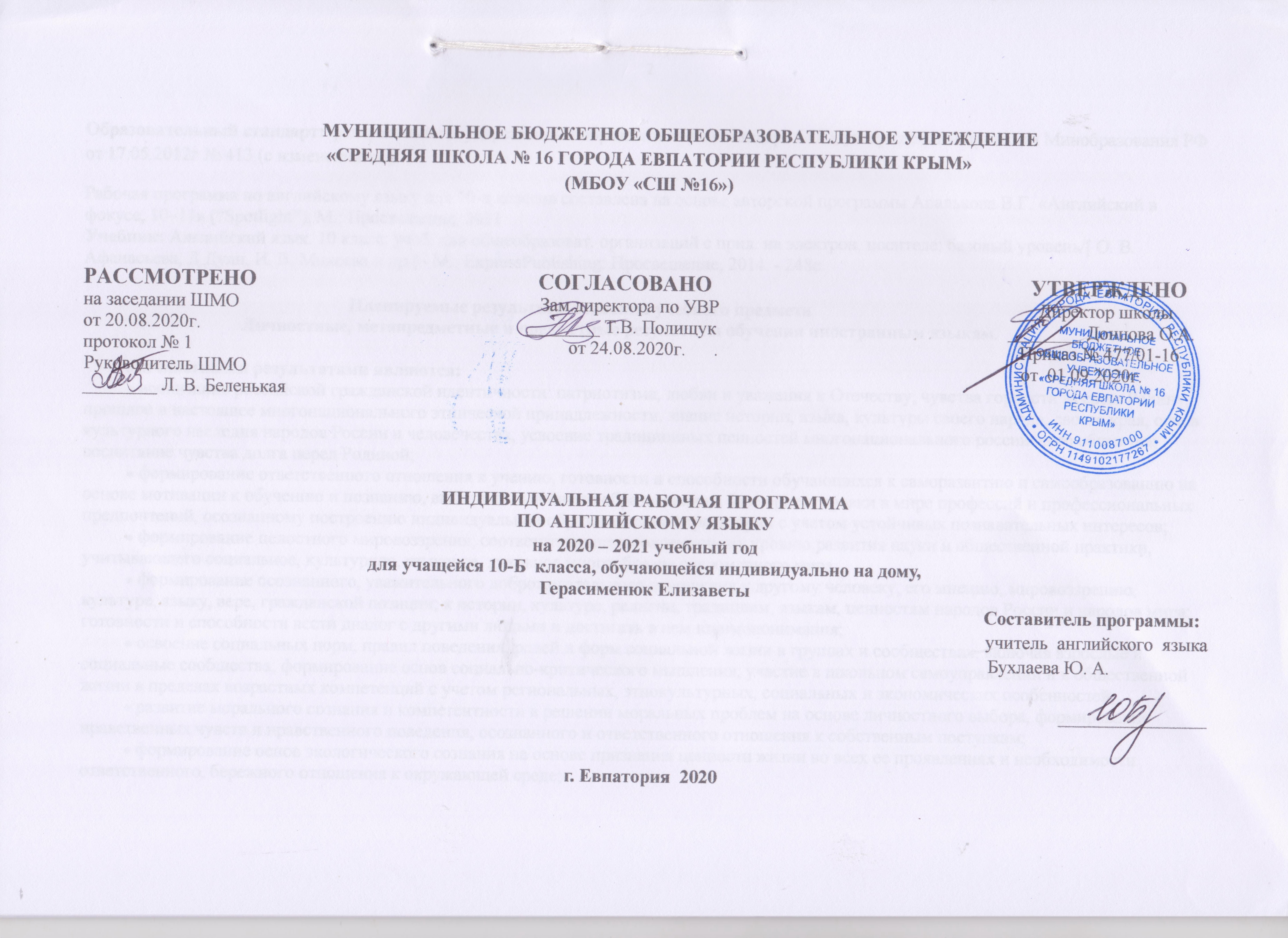 	г. Евпатория  2020	Образовательный стандарт: федеральный государственный образовательный стандарт СОО, утвержденный приказом Минобразования РФ от 17.05.2012г № 413 (с изменениями )Рабочая программа по английскому языку для 10-х классов составлена на основе авторской программы Апалькова В.Г. «Английский в фокусе, 10–11» (“Spotlight”), М.: Просвещение, 2011 Учебник: Английский язык. 10 класс: учеб. для общеобразоват. организаций с прил. на электрон. носителе: базовый уровень/[ О. В. Афанасьева, Д.Дули, И. В. Михеева и др.] - М.: ExpressPublishing: Просвещение, 2014. - 248с.                                                          Планируемые результаты освоения учебного предмета                                  Личностные, метапредметные и предметные результаты обучения иностранным языкам.Личностными результатами являются:воспитание российской гражданской идентичности: патриотизма, любви и уважения к Отечеству, чувства гордости за свою Родину, прошлое и настоящее многонационального этнической принадлежности, знание истории, языка, культуры своего народа, своего края, основ культурного наследия народов России и человечества; усвоение традиционных ценностей многонационального российского общества; воспитание чувства долга перед Родиной;формирование ответственного отношения к учению, готовности и способности обучающихся к саморазвитию и самообразованию на основе мотивации к обучению и познанию, выбору дальнейшего образования на базе ориентировки в мире профессий и профессиональных предпочтений, осознанному построению индивидуальной образовательной траектории с учетом устойчивых познавательных интересов;формирование целостного мировоззрения, соответствующего современному уровню развития науки и общественной практики, учитывающего социальное, культурное, языковое, духовное многообразие современного мира;формирование осознанного, уважительного доброжелательного отношения к другому человеку, его мнению, мировоззрению, культуре, языку, вере, гражданской позиции; к истории, культуре, религии, традициям, языкам, ценностям народов России и народов мира; готовности и способности вести диалог с другими людьми и достигать в нем взаимопонимания;освоение социальных норм, правил поведения, ролей и форм социальной жизни в группах и сообществах, включая взрослые и социальные сообщества; формирование основ социально-критического мышления; участие в школьном самоуправлении и в общественной жизни в пределах возрастных компетенций с учетом региональных, этнокультурных, социальных и экономических особенностей;развитие морального сознания и компетентности в решении моральных проблем на основе личностного выбора, формирование нравственных чувств и нравственного поведения, осознанного и ответственного отношения к собственным поступкам;формирование основ экологического сознания на основе признания ценности жизни во всех ее проявлениях и необходимости ответственного, бережного отношения к окружающей среде;осознание важности семьи в жизни человека и общества, принятие ценности семейной жизни, уважительное и заботливое отношение к членам своей семьи;развитие эстетического сознания через освоение художественного наследия народов России и мира, творческой деятельности эстетического характера.формирование мотивации изучения иностранных языков и стремление к самосовершенствованию в образовательной области «Английский язык»;осознание возможностей самореализации средствами иностранного языка;стремление к совершенствованию речевой культуры в целом;формирование коммуникативной компетенции в межкультурной и межэтнической коммуникации;развитие таких качеств, как воля, целеустремленность, креативность, инициативность, эмпатия, трудолюбие, дисциплинированность;формирование общекультурной этнической идентичности как составляющих гражданской идентичности личности;стремление к лучшему осознанию культуры своего народа и готовность содействовать ознакомлению с ней представителей других стран;готовность и способность обучающихся к саморазвитию, сформированность мотивации к обучению, познанию, выбору индивидуальной образовательной траектории, ценностно-смысловые установки обучающихся, отражающие их личностные позиции и социальные компетенции, сформированность основ гражданской идентичности.Метапредметными результатами являются:целеполагание в учебной деятельности: умение самостоятельно ставить новые учебные познавательные задачи на основе развития познавательных мотивов и интересов;умение самостоятельно планировать альтернативные пути достижения целей, осознанно выбирать наиболее эффективные способы решения учебных и познавательных задач;умение осуществлять контроль по результату и по способу действия на уровне произвольного внимания и вносить необходимые коррективы;умение адекватно оценивать правильность или ошибочность выполнения учебной задачи, ее объективную трудность и собственные возможности ее решения;владение основами волевой саморегуляции в учебной и познавательной деятельности, готовность и способность противостоять трудностям и помехам;умение устанавливать причинно-следственные связи; строить логическое рассуждение, умозаключение (индуктивное, дедуктивное и по аналогии) и выводы;умение создавать, применять и преобразовывать знаково-символические средства, модели и схемы для решения учебных и познавательных задач;умение осуществлять контроль по результату и по способу действия на уровне произвольного внимания и вносить необходимые коррективы;умение адекватно оценивать правильность или ошибочность выполнения учебной задачи, ее объективную трудность и собственные возможности ее решения;владение основами волевой саморегуляции в учебной и познавательной деятельности, готовность и способность противостоять трудностям и помехам;осознанное владение логическими действиями определения понятий, обобщения, установления аналогий, сериации и классификации на основе самостоятельного выбора оснований и критериев, установления родовидовых связей;умение устанавливать причинно-следственные связи; строить логическое рассуждение, умозаключение (индуктивное, дедуктивное и по аналогии) и выводы;умение создавать, применять и преобразовывать знаково-символические средства, модели и схемы для решения учебных и познавательных задач;смысловое чтение в соответствии с задачами ознакомления с жанром и основной идеей текста, усвоения его содержания, поиска информации на основе операций, обеспечивающих понимание текста (выделение замысла автора текста, основной идеи, главного и второстепенного; последовательности, причинно-следственной логической связи описываемых событий); умение организовывать учебное сотрудничество и совместную деятельность с учителем и сверстниками;умение адекватно и осознанно использовать речевые средства в соответствии с задачей коммуникации; для отображения своих чувств, мыслей и потребностей; планирования и регуляции своей деятельности; владение устной и письменной речью; монологической контекстной речью;формирование и развитие учебной и общепользовательской компетентности в области использования информационно-коммуникационных технологий (ИКТ-компетентности).развитие коммуникативной компетенции, включая умение взаимодействовать с окружающими, выполняя разные социальные роли;развитие исследовательский учебных действий, включая навыки работы с информацией: поиск и выделение нужной информации, обобщение и фиксация информации;развитие смыслового чтения, включая умение выделять тему, прогнозировать содержание текста по заголовку/ по ключевым словам, выделять основную мысль, главные факты, опуская второстепенные, устанавливать логическую последовательность основных фактов;осуществление регулятивных действий самонаблюдения, самоконтроля, самооценки в процессе коммуникативной деятельности на иностранном языке.Предметными результатами являются:А. В коммуникативной сфере (т.е. владении английским языком как средством общения). Речевая компетенция в следующих видах речевой деятельности:В говорении:начинать, вести/поддерживать и заканчивать различные виды диалогов в стандартных ситуациях общения, соблюдая нормы речевого этикета, при необходимости переспрашивая, уточняя; расспрашивать собеседника и отвечать на его вопросы, высказывая свое мнение, просьбу, отвечать на предложение собеседника согласием/отказом в пределах изученной тематики и усвоенного лексико-грамматического материала;рассказывать о себе, своей семье, друзьях, своих интересах и планах на будущее;сообщать краткие сведения о своем городе/селе, о своей стране и странах изучаемого языка;описывать события/явления, передавать основное содержание, основную мысль прочитанного/услышанного, выражать свое отношение к прочитанному/услышанному, давать краткую характеристику персонажей;В аудировании:воспринимать на слух и полностью понимать речь учителя, одноклассников;воспринимать на слух и понимать основное содержание несложных аутентичных аудио- и видеотекстов, относящихся к разным коммуникативным типам речи (сообщение/рассказ/интервью);воспринимать на слух и выборочно понимать с опорой на языковую догадку, контекста краткие несложные аутентичные прагматические аудио- и видеотексты, выделяя значимую/нужную/необходимую информацию;В чтении:читать аутентичные тексты разных жанров и стилей преимущественно с пониманием основного содержания;читать несложные аутентичные тексты разных жанров и стилей с полным и точным пониманием и с использованием различных приемов смысловой переработки текста (языковой догадки, выборочного перевода), а также справочных материалов; уметь оценивать полученную информацию, выражать свое мнение;читать аутентичные тексты с выборочным пониманием значимой/нужной/интересующей информации;В письменной речи:заполнять анкеты и формуляры;писать поздравления, личные письма с опорой на образец с употреблением формул речевого этикета, принятых в стране/странах изучаемого языка;составлять план, тезисы устного или письменного сообщения; кратко излагать результаты проектной деятельности.Языковая компетенция:применение правил написания слов, изученных в основной школе;адекватное произношение и различение на слух всех звуков английского языка; соблюдение правильного ударения в словах и фразах;соблюдение ритмико-интонационных особенностей предложений различных коммуникативных типов (утвердительное, вопросительное, отрицательное, повелительное); правильное членение предложений на смысловые группы;распознавание и употребление в речи основных значений изученных лексических единиц (слов, словосочетаний, реплик-клише речевого этикета);знание основных способов словообразования (аффиксации, словосложения, конверсии);понимание и использование явлений многозначности слов иностранного языка, синонимии, антонимии и лексической сочетаемости;распознавание и употребление в речи основных морфологических форм и синтаксических конструкций изучаемого языка; знаниепризнаков изученных грамматических явлений (видовременных форм глаголов, модальных глаголов и их эквивалентов, артиклей, существительных, степеней сравнения прилагательных и наречий, местоимений, числительных, предлогов);знание основных различий систем английского и русского/родного языков;Социокультурная компетенция:знание национально-культурных особенностей речевого и неречевого поведения в своей стране и странах изучаемого языка; применение этих знаний в различных ситуациях формального и неформального межличностного и межкультурного общения;распознавание и употребление в устной и письменной речи основных норм речевого этикета (реплик-клише, наиболее распространенной оценочной лексики), принятых в странах изучаемого языка;знание употребительной фоновой лексики и реалий страны/стран изучаемого языка, некоторых распространенных образцов фольклора (скороговорки, поговорки, пословицы);знакомство с образцами художественной, публицистической и научно-популярной литературы;представление об особенностях образа жизни, быта, культуры стран изучаемого языка (всемирно известных достопримечательностях, выдающихся людях и их вкладе в мировую культуру);представления о сходстве и различиях в традициях своей страны и стран изучаемого языка;понимание роли владения иностранными языками в современном мире.Компенсаторная компетенция – умение выходить из трудного положения в условиях дефицита языковых средств при получении и приеме информации за счет использования контекстуальной догадки, игнорирования языковых трудностей, переспроса, словарных замен, жестов, мимики.Б. В познавательной сфере:умение сравнивать языковые явления родного и иностранного языков на уровне отдельных грамматических явлений, слов, словосочетаний, предложений;владение приемами работы с текстом: умение пользоваться определенной стратегией чтения/аудирования в зависимости от коммуникативной задачи (читать/слушать текст с разной глубиной понимания);умение действовать по образцу/аналогии при выполнении упражнений и составлении собственных высказываний в пределах тематики основной школы;готовность и умение осуществлять индивидуальную и совместную проектную работу;умение пользоваться справочным материалом (грамматическим и лингвострановедческим справочниками, двуязычным и толковым словарями, мультимедийными средствами);владение способами и приемами дальнейшего самостоятельного изучения иностранных языков.В. В ценностно-ориентационной сфере:представление о языке как средстве выражения чувств, эмоций, основе культуры мышления;достижение взаимопонимания в процессе устного и письменного общения с носителями иностранного языка, установления межличностных и межкультурных контактов в доступных пределах;представление о целостном полиязычном, поликультурном мире, осознание места и роли родного и иностранных языков в этом мире как средства общения, познания, самореализации и социальной адаптации;приобщение к ценностям мировой культуры как через источники информации на иностранном языке (в том числе мультимедийные), так и через непосредственное участие в школьных обменах, туристическихпоездках, молодежных форумах.Г. В эстетической сфере:владение элементарными средствами выражения чувств и эмоций на иностранном языке;стремление к знакомству с образцами художественного творчества на английском языке и средствами английского языка;развитие чувства прекрасного в процессе обсуждения современных тенденций в живописи, музыке, литературе.Д. В трудовой сфере:умение рационально планировать свой учебный труд;умение работать в соответствии с намеченным планом.Е. В физической сфере:стремление вести здоровый образ жизни (режим труда и отдыха, питание, спорт, фитнес).По окончанию 10 класса учащийся  научится и получит возможность научиться: · основные значения изученных лексических единиц (слов, словосочетаний); основные способы словообразования (аффиксация, словосложение, конверсия);· особенности структуры простых и сложных предложений английского языка; интонацию различных коммуникативных типов предложений;· признаки изученных грамматических явлений (видовременных форм глаголов, модальных глаголов и их эквивалентов, артиклей,существительных, степеней сравнения прилагательных и наречий, местоимений, числительных, предлогов);· основные нормы речевого этикета (реплики‐клише, наиболее распространенная оценочная лексика), принятые в стране изучаемого языка);· роль владения иностранными языками в современном мире, особенности· образа жизни, быта, культуры стран изучаемого языка (всемирно известные достопримечательности, выдающиеся люди и их вклад в мировую культуру), сходство и различия в традициях своей страны и стран изучаемого языка;Учащийся научится:говорение· начинать, вести/поддерживать и заканчивать беседу в стандартных ситуациях общения, соблюдая нормы речевого этикета, при необходимости переспрашивая, уточняя расспрашивать собеседника и отвечать на его вопросы, высказывая свое мнение, просьбу,отвечать на предложение собеседника согласием/отказом, опираясь на изученную тематику и усвоенный лексико‐грамматический материал;письменная речь· заполнять анкеты и формуляры;· писать поздравления, личные письма с опорой на образец: расспрашивать адресата о его жизни и делах, сообщать то же о себе,выражать благодарность, просьбу, употребляя формулы речевого этикета, принятые в странах изучаемого языка.Учащийся  получит возможность научиться:Использовать приобретенные знания и умения в практической деятельности и повседневной жизни для:· социальной адаптации; достижения взаимопонимания в процессе устного и письменного общения с носителями иностранногоязыка, установления межличностных и межкультурных контактов в доступных пределах;· создания целостной картины полиязычного, поликультурного мира, осознания места и роли родного и изучаемого иностранного языка в этом мире;· приобщения к ценностям мировой культуры как через иноязычные источники информации, в том числе мультимедийные, так и через участие в школьных обменах, туристических поездках, молодежных форумах;· ознакомления представителей других стран с культурой своего народа;· осознания себя гражданином своей страны и мира.Учащийся получит возможность научиться:• делать краткие выписки из текста с целью их использования в собственных устных высказываниях; • составлять план/тезисы устного или письменного сообщения;• кратко излагать в письменном виде результаты своей проектной деятельности;• писать письменные высказывания с опорой на образец. Языковая компетенция: Фонетическая сторона речиУчащийся научится:произносить все звуки английского языка;• соблюдать правильное ударение в изученных словах;• различать коммуникативные типы предложения по интонации;• произносить фразы с точки зрения их ритмико-интонационных особенностей, в том числе соблюдая правило отсутствия фразового ударения на служебных словах.Учащийсяся получит возможность научиться:• выражать чувства и эмоции с помощью интонации;• различать на слух британские и американские варианты английского языка.ОрфографияУчащийся научится:-правильно писать изученные слова.Учащийся получит возможность научиться:сравнивать и анализировать буквосочетания английского языка и их транскрипцию.Лексическая сторона речиУчащийся научится:• узнавать в письменном и звучащем тексте изученные лексические единицы (слова, словосочетания, реплики-клише речевого этикета);• употреблять в устной и письменной речи в их основном значении изученные лексические единицы (слова, словосочетания, реплики-клише речевого этикета);• соблюдать существующие в английском языке нормы лексической сочетаемости;Коррекционно - развивающие  результаты:Говорение.Диалогическая речь:Развитие диалогической  речи на средней ступени предусматривает овладение учащимся следующими умениями:начать, поддержать и закончить разговор;поздравить, выразить пожелания и отреагировать на них;выразить благодарность;вежливо переспросить, выразить согласие/отказ.При участии в этих видах диалога и их комбинациях школьники решают различные коммуникативные задачи, предполагающие развитие и совершенствование культуры речи и соответствующих речевых умений.Монологическая речь. Развитие монологической речи на средней ступени предусматривает овладение учащимся следующими умениями:кратко высказываться о фактах и событиях, используя основные коммуникативные типы речи (описание, повествование, сообщение, характеристика), эмоциональные и оценочные суждения;передавать содержание, основную мысль прочитанного с опорой на текст;делать сообщение в связи с прочитанным текстом;выражать и аргументировать свое отношение к прочитанному/услышанному.Аудирование.прогнозировать содержание устного текста по началу сообщения и выделять основную мысль в воспринимаемом на слух тексте;выбирать главные факты, опуская второстепенные;выборочно понимать необходимую информацию в сообщениях прагматического характера с опорой на языковую догадку, контекст;игнорировать незнакомый языковой материал, несущественный для понимания.Чтение.     Умения чтения, подлежащие формированию:полно и точно понимать содержание текста на основе его информационной переработки (языковой догадки, словообразовательного и грамматического анализа, выборочного перевода, использование страноведческого комментария);оценивать полученную информацию, выражать свое мнение;прокомментировать/объяснить те или иные факты, описанные в тексте.Письменная речь.Овладение письменной речью предусматривает развитие следующих умений:делать выписки из текста;писать короткие поздравления с днем рождения, другими праздниками, выражать пожелания (объемом 40–60 слов, включая написание адреса);заполнять бланки (указывать имя, фамилию, пол, возраст, гражданство, адрес);писать личное письмо по образцу/без опоры на образец (расспрашивать адресат о его жизни, делах, сообщать то же о себе, выражать благодарность, просьбу), используя материал одной или нескольких тем, усвоенных в устной речи и при чтении, употребляя необходимые формулы речевого этикета (объем личного письма – 100–120 слов, включая адрес).Содержание учебного предметаТематическое планированиеКалендарно-тематическое планированиеТема разделаКоличество часовКраткое содержание темыМодуль 1.Тесные узы.4 (+9самостоят.)1) Занятия подростков. 2) Черты характера. 3) Привязанности подростков. 4) Л.М.Олкотт «Маленькие женщины». 5) Общение. 6) Переписка7) Неформальное письмо.8) Одежда подростков в Великобритании. 9) Будущая карьера. 10)Молодежь против дискриминации. 11) Цикл переработки. 12) Петр Великий. 13)Модульный контроль №1Модуль 2. Времяпрепровождения.4 (+9 самостоят.)1) Молодые потребители Великобритании. 2) Виды спорта и личностные качества. 3) Ваши проблемы решены! 4) Э.Несбит «Дети железной дороги». 5) Краткие сообщения. 6) Электронная переписка. 7) Спортивные события Великобритании. 8) Известность. 9) Ваше отношение к деньгам 10) Ваше отношение к деньгам  11)Чистый воздух в доме. 12) Российская звезда П.Чехов. 13)Модульный контроль №2Модуль 3. Школьная жизнь.4 (+8самостоят)1) Виды школ и школьная жизнь. 2) Профессии. 3) Выбор профессии. 4) А.П.Чехов «Душенька». 5) Пишем резюме. 6)Школы Америки. 7)Школы России. 8) Современное образование 9) Образование в Бразилии. 10) Исчезающие животные. 11) Русская зима.12)Модульный контроль №3Модуль 4. Охрана окружающей среды.5 (+7самостоят)1) Защита окружающей среды. 2) Проблемы окружающей среды. 3) Защитим землю от загрязнения. 4) Не сорить.5) К.Дойль «Затерянный мир». 6) Транспорт в центре города: за и против. 7) Обитатели морских рифов. 8) Путешествия. 9) Фотосинтез. 10) Тропические леса. 11) Не дадим исчезнуть животным.12)Модульный контроль №4Модуль 5. Каникулы. 4 (+9 самостоят.)1) Прекрасный Непал. 2)Проблемы во время путешествия. 3)Проблемы во время путешествия. 4)Путешествие по Сибири. 5)Ж.Верн «Вокруг света за 80 дней». 6) Отличный день для карнавала. 7)Круиз по Темзе. 8)Круиз по великой Волге. 9) Погода. 10) Загрязнение океана. 11) Египетские пирамиды.12) Модульныйконтроль №5Модуль 6. Еда и здоровье.4 (+9самостоят.)1) Радуга на нашем столе. 2) Еда и советы для здоровья. 3) Ваше отношение к fastfood. 4)Ваше отношение к fastfood5)Ч.Диккенс «Оливер Твист». 6) Отзыв о посещении кафе. 7) Посещение кафе. 8)Ночь для всех Шотландцев. 9) Кухня нашей страны. 10) Уход за полостью рта. 11) Органическое земледелие. 12) Борщ – национальное блюдо.13)Модульный контроль №6Модуль 7. Развлечения.4 (+9самостоят)1) Поколение с квадратными глазами. 2) Виды представлений. 3)Поход в кино. 4) Г.Леру «Призрак оперы». 5) Любимый фильм. 6) Рецензия к фильму. 7) Рецензия к фильму 8)Музей Мадам Тюссо. 9)Балет. 10) Триумф аматоров. 11) Роль бумаги в жизни человека. 12) Дмитрий Хворостовский. 13)Модульный контроль №7Модуль 8. Достижения науки и техники.5 (+8самостоят)1) Ваши любимые гаджеты. 2) Электроприборы и проблемы. 3) Современные приборы. 4)Г.Уэллс «Машина времени» 5) Нужны ли телефоны в школе? 6) Нужны ли компьютеры в школе? 7)Лучшие изобретатели Британии. 8) Космос.9) Наука.10) Тепло и температура. 11)Альтернативная энергия. 12) Роль технического прогресса в жизни общества.13)Модульный контроль №8Итого:                                       34 часа (+68 самостоятельно) = 102 часаИтого:                                       34 часа (+68 самостоятельно) = 102 часаИтого:                                       34 часа (+68 самостоятельно) = 102 часа№ разделатемыНаименование разделатемыКоличество часовКоличество часовКоличество часовМодульный контрольКонтроль чтенияКонтроль аудированияКонтроль говоренияКонтроль письма№ разделатемыНаименование разделатемыиндивидуальноиндивидуальносамостоятельноМодульный контрольКонтроль чтенияКонтроль аудированияКонтроль говоренияКонтроль письма1Тесные узы.449       1      12Времяпрепровождения.449       13.Школьная жизнь. 448       1         14.Охрана окружающей среды.557       1      1         1          1         15.Каникулы.449       1          16. Еда и здоровье.449       17.Развлечения. 449       1         18.Достижения современной науки и техники.558       1        1          1          1          1102 часа    34 часа686883333Итого:                   102 часа                   102 часа                   102 часа№ п/п№ п/п№ п/п№ п/п№ п/п№ п/пДатаДатаДатаДатаДатаТемаТемаТемаТемаЛексикаЛексикаЛексикаЛексикаГрамматикаГрамматикаГрамматикаГрамматикаГоворениеГоворениеГоворениеГоворениеЧтениеЧтениеЧтениеЧтениеАудированиеАудированиеАудированиеАудированиеАудированиеПисьмоПисьмоПисьмоПисьмоПисьмоПисьмоПисьмоДля самостоятельного изученияПланПланПланфактфактфактпланфактфактфактфактТемаТемаТемаТемаЛексикаЛексикаЛексикаЛексикаГрамматикаГрамматикаГрамматикаГрамматикаГоворениеГоворениеГоворениеГоворениеЧтениеЧтениеЧтениеЧтениеАудированиеАудированиеАудированиеАудированиеАудированиеПисьмоПисьмоПисьмоПисьмоПисьмоПисьмоПисьмоДля самостоятельного изученияМодуль №1 Тесные узы. (4 часа + 9 часов самостоятельно= 13 часов)Модуль №1 Тесные узы. (4 часа + 9 часов самостоятельно= 13 часов)Модуль №1 Тесные узы. (4 часа + 9 часов самостоятельно= 13 часов)Модуль №1 Тесные узы. (4 часа + 9 часов самостоятельно= 13 часов)Модуль №1 Тесные узы. (4 часа + 9 часов самостоятельно= 13 часов)Модуль №1 Тесные узы. (4 часа + 9 часов самостоятельно= 13 часов)Модуль №1 Тесные узы. (4 часа + 9 часов самостоятельно= 13 часов)Модуль №1 Тесные узы. (4 часа + 9 часов самостоятельно= 13 часов)Модуль №1 Тесные узы. (4 часа + 9 часов самостоятельно= 13 часов)Модуль №1 Тесные узы. (4 часа + 9 часов самостоятельно= 13 часов)Модуль №1 Тесные узы. (4 часа + 9 часов самостоятельно= 13 часов)Модуль №1 Тесные узы. (4 часа + 9 часов самостоятельно= 13 часов)Модуль №1 Тесные узы. (4 часа + 9 часов самостоятельно= 13 часов)Модуль №1 Тесные узы. (4 часа + 9 часов самостоятельно= 13 часов)Модуль №1 Тесные узы. (4 часа + 9 часов самостоятельно= 13 часов)Модуль №1 Тесные узы. (4 часа + 9 часов самостоятельно= 13 часов)Модуль №1 Тесные узы. (4 часа + 9 часов самостоятельно= 13 часов)Модуль №1 Тесные узы. (4 часа + 9 часов самостоятельно= 13 часов)Модуль №1 Тесные узы. (4 часа + 9 часов самостоятельно= 13 часов)Модуль №1 Тесные узы. (4 часа + 9 часов самостоятельно= 13 часов)Модуль №1 Тесные узы. (4 часа + 9 часов самостоятельно= 13 часов)Модуль №1 Тесные узы. (4 часа + 9 часов самостоятельно= 13 часов)Модуль №1 Тесные узы. (4 часа + 9 часов самостоятельно= 13 часов)Модуль №1 Тесные узы. (4 часа + 9 часов самостоятельно= 13 часов)Модуль №1 Тесные узы. (4 часа + 9 часов самостоятельно= 13 часов)Модуль №1 Тесные узы. (4 часа + 9 часов самостоятельно= 13 часов)Модуль №1 Тесные узы. (4 часа + 9 часов самостоятельно= 13 часов)Модуль №1 Тесные узы. (4 часа + 9 часов самостоятельно= 13 часов)Модуль №1 Тесные узы. (4 часа + 9 часов самостоятельно= 13 часов)Модуль №1 Тесные узы. (4 часа + 9 часов самостоятельно= 13 часов)Модуль №1 Тесные узы. (4 часа + 9 часов самостоятельно= 13 часов)Модуль №1 Тесные узы. (4 часа + 9 часов самостоятельно= 13 часов)Модуль №1 Тесные узы. (4 часа + 9 часов самостоятельно= 13 часов)Модуль №1 Тесные узы. (4 часа + 9 часов самостоятельно= 13 часов)Модуль №1 Тесные узы. (4 часа + 9 часов самостоятельно= 13 часов)Модуль №1 Тесные узы. (4 часа + 9 часов самостоятельно= 13 часов)Модуль №1 Тесные узы. (4 часа + 9 часов самостоятельно= 13 часов)Модуль №1 Тесные узы. (4 часа + 9 часов самостоятельно= 13 часов)Модуль №1 Тесные узы. (4 часа + 9 часов самостоятельно= 13 часов)Модуль №1 Тесные узы. (4 часа + 9 часов самостоятельно= 13 часов)Модуль №1 Тесные узы. (4 часа + 9 часов самостоятельно= 13 часов)Модуль №1 Тесные узы. (4 часа + 9 часов самостоятельно= 13 часов)Модуль №1 Тесные узы. (4 часа + 9 часов самостоятельно= 13 часов)104.0904.0904.0904.0904.09Занятия подростков. Развитие навыков чтения, аудирования.Занятия подростков. Развитие навыков чтения, аудирования.Занятия подростков. Развитие навыков чтения, аудирования.Занятия подростков. Развитие навыков чтения, аудирования.Занятия подростков. Развитие навыков чтения, аудирования.с. 10, упр. 1с. 11, упр. 7с. 10, упр. 1с. 11, упр. 7с. 10, упр. 1с. 11, упр. 7с. 10, упр. 1с. 11, упр. 7с. 10, упр. 1с. 11, упр. 7Употребление -ingformsУпотребление -ingformsУпотребление -ingformsУпотребление -ingformsМонологическая речьс. 11, упр. 4, 5Монологическая речьс. 11, упр. 4, 5Монологическая речьс. 11, упр. 4, 5Монологическая речьс. 11, упр. 4, 5Ознакомительное чтениес. 10–11, упр. 2, 3 Ознакомительное чтениес. 10–11, упр. 2, 3 Ознакомительное чтениес. 10–11, упр. 2, 3 Ознакомительное чтениес. 10–11, упр. 2, 3 с. 10–11, упр. 2 с. 10–11, упр. 2 с. 10–11, упр. 2 Выражение предпочтенияc. 11, упр. 6Выражение предпочтенияc. 11, упр. 6Выражение предпочтенияc. 11, упр. 6Выражение предпочтенияc. 11, упр. 6Выражение предпочтенияc. 11, упр. 6Выражение предпочтенияc. 11, упр. 61)Черты характера. 2)Привязанности подростков. 3) Л.М.Олкотт «Маленькие женщины». 4)Общение. 5)Неформальное письмо.6) Переписка 7)Будущая карьера. 8)Цикл переработки 9) Петр Великий.211.0911.0911.0911.0911.09Одежда подростков в Великобритании. Развитие навыков говорения.Одежда подростков в Великобритании. Развитие навыков говорения.Одежда подростков в Великобритании. Развитие навыков говорения.Одежда подростков в Великобритании. Развитие навыков говорения.Одежда подростков в Великобритании. Развитие навыков говорения.ЛЕ по теме Мода, стиль, одеждас. 21, упр. 1, 2, 4ЛЕ по теме Мода, стиль, одеждас. 21, упр. 1, 2, 4ЛЕ по теме Мода, стиль, одеждас. 21, упр. 1, 2, 4ЛЕ по теме Мода, стиль, одеждас. 21, упр. 1, 2, 4ЛЕ по теме Мода, стиль, одеждас. 21, упр. 1, 2, 4Формы настоящего времениФормы настоящего времениФормы настоящего времениФормы настоящего времениДиалогическая речьс. 21, упр. 4Диалогическая речьс. 21, упр. 4Диалогическая речьс. 21, упр. 4Диалогическая речьс. 21, упр. 4Поисковое чтениес. 21, упр. 1, 2Поисковое чтениес. 21, упр. 1, 2Поисковое чтениес. 21, упр. 1, 2Поисковое чтениес. 21, упр. 1, 2с. 21, упр. 1с. 21, упр. 1с. 21, упр. 1с. 21, упр. 5с. 21, упр. 5с. 21, упр. 5с. 21, упр. 5с. 21, упр. 5с. 21, упр. 51)Черты характера. 2)Привязанности подростков. 3) Л.М.Олкотт «Маленькие женщины». 4)Общение. 5)Неформальное письмо.6) Переписка 7)Будущая карьера. 8)Цикл переработки 9) Петр Великий.318.0918.0918.0918.0918.09Молодежь против дискриминации. Развитие навыков письма. Чтение.Молодежь против дискриминации. Развитие навыков письма. Чтение.Молодежь против дискриминации. Развитие навыков письма. Чтение.Молодежь против дискриминации. Развитие навыков письма. Чтение.Молодежь против дискриминации. Развитие навыков письма. Чтение.ЛЕ по теме Дискриминация и защита правс. 22, упр. 3ЛЕ по теме Дискриминация и защита правс. 22, упр. 3ЛЕ по теме Дискриминация и защита правс. 22, упр. 3ЛЕ по теме Дискриминация и защита правс. 22, упр. 3ЛЕ по теме Дискриминация и защита правс. 22, упр. 3Формы настоящего времениФормы настоящего времениФормы настоящего времениФормы настоящего времениДиалогическая речьс. 22, упр. 1, 2b Монологическая речьс. 22, упр. 4Диалогическая речьс. 22, упр. 1, 2b Монологическая речьс. 22, упр. 4Диалогическая речьс. 22, упр. 1, 2b Монологическая речьс. 22, упр. 4Диалогическая речьс. 22, упр. 1, 2b Монологическая речьс. 22, упр. 4с. 22, упр. 2с. 22, упр. 2с. 22, упр. 2с. 22, упр. 2Составление тезиса устного сообщенияс. 22, упр. 4Составление тезиса устного сообщенияс. 22, упр. 4Составление тезиса устного сообщенияс. 22, упр. 4Составление тезиса устного сообщенияс. 22, упр. 4Составление тезиса устного сообщенияс. 22, упр. 4Составление тезиса устного сообщенияс. 22, упр. 41)Черты характера. 2)Привязанности подростков. 3) Л.М.Олкотт «Маленькие женщины». 4)Общение. 5)Неформальное письмо.6) Переписка 7)Будущая карьера. 8)Цикл переработки 9) Петр Великий.425.0925.0925.0925.0925.09Модульныйконтроль №1по теме  «Тесные узы»Модульныйконтроль №1по теме  «Тесные узы»Модульныйконтроль №1по теме  «Тесные узы»Модульныйконтроль №1по теме  «Тесные узы»Модульныйконтроль №1по теме  «Тесные узы»Контроль знаний и умений учащегося по теме.Контроль знаний и умений учащегося по теме.Контроль знаний и умений учащегося по теме.Контроль знаний и умений учащегося по теме.Контроль знаний и умений учащегося по теме.Контроль знаний и умений учащегося по теме.Контроль знаний и умений учащегося по теме.Контроль знаний и умений учащегося по теме.Контроль знаний и умений учащегося по теме.Контроль знаний и умений учащегося по теме.Контроль знаний и умений учащегося по теме.Контроль знаний и умений учащегося по теме.Контроль знаний и умений учащегося по теме.Контроль знаний и умений учащегося по теме.Контроль знаний и умений учащегося по теме.Контроль знаний и умений учащегося по теме.Контроль знаний и умений учащегося по теме.Контроль знаний и умений учащегося по теме.Контроль знаний и умений учащегося по теме.Контроль знаний и умений учащегося по теме.Контроль знаний и умений учащегося по теме.Контроль знаний и умений учащегося по теме.Контроль знаний и умений учащегося по теме.Контроль знаний и умений учащегося по теме.Контроль знаний и умений учащегося по теме.Контроль знаний и умений учащегося по теме.1)Черты характера. 2)Привязанности подростков. 3) Л.М.Олкотт «Маленькие женщины». 4)Общение. 5)Неформальное письмо.6) Переписка 7)Будущая карьера. 8)Цикл переработки 9) Петр Великий.Модуль № 2 Время препровождения. (4 часа + 9 часов самостоятельно= 13 часов)Модуль № 2 Время препровождения. (4 часа + 9 часов самостоятельно= 13 часов)Модуль № 2 Время препровождения. (4 часа + 9 часов самостоятельно= 13 часов)Модуль № 2 Время препровождения. (4 часа + 9 часов самостоятельно= 13 часов)Модуль № 2 Время препровождения. (4 часа + 9 часов самостоятельно= 13 часов)Модуль № 2 Время препровождения. (4 часа + 9 часов самостоятельно= 13 часов)Модуль № 2 Время препровождения. (4 часа + 9 часов самостоятельно= 13 часов)Модуль № 2 Время препровождения. (4 часа + 9 часов самостоятельно= 13 часов)Модуль № 2 Время препровождения. (4 часа + 9 часов самостоятельно= 13 часов)Модуль № 2 Время препровождения. (4 часа + 9 часов самостоятельно= 13 часов)Модуль № 2 Время препровождения. (4 часа + 9 часов самостоятельно= 13 часов)Модуль № 2 Время препровождения. (4 часа + 9 часов самостоятельно= 13 часов)Модуль № 2 Время препровождения. (4 часа + 9 часов самостоятельно= 13 часов)Модуль № 2 Время препровождения. (4 часа + 9 часов самостоятельно= 13 часов)Модуль № 2 Время препровождения. (4 часа + 9 часов самостоятельно= 13 часов)Модуль № 2 Время препровождения. (4 часа + 9 часов самостоятельно= 13 часов)Модуль № 2 Время препровождения. (4 часа + 9 часов самостоятельно= 13 часов)Модуль № 2 Время препровождения. (4 часа + 9 часов самостоятельно= 13 часов)Модуль № 2 Время препровождения. (4 часа + 9 часов самостоятельно= 13 часов)Модуль № 2 Время препровождения. (4 часа + 9 часов самостоятельно= 13 часов)Модуль № 2 Время препровождения. (4 часа + 9 часов самостоятельно= 13 часов)Модуль № 2 Время препровождения. (4 часа + 9 часов самостоятельно= 13 часов)Модуль № 2 Время препровождения. (4 часа + 9 часов самостоятельно= 13 часов)Модуль № 2 Время препровождения. (4 часа + 9 часов самостоятельно= 13 часов)Модуль № 2 Время препровождения. (4 часа + 9 часов самостоятельно= 13 часов)Модуль № 2 Время препровождения. (4 часа + 9 часов самостоятельно= 13 часов)Модуль № 2 Время препровождения. (4 часа + 9 часов самостоятельно= 13 часов)Модуль № 2 Время препровождения. (4 часа + 9 часов самостоятельно= 13 часов)Модуль № 2 Время препровождения. (4 часа + 9 часов самостоятельно= 13 часов)Модуль № 2 Время препровождения. (4 часа + 9 часов самостоятельно= 13 часов)Модуль № 2 Время препровождения. (4 часа + 9 часов самостоятельно= 13 часов)Модуль № 2 Время препровождения. (4 часа + 9 часов самостоятельно= 13 часов)Модуль № 2 Время препровождения. (4 часа + 9 часов самостоятельно= 13 часов)Модуль № 2 Время препровождения. (4 часа + 9 часов самостоятельно= 13 часов)Модуль № 2 Время препровождения. (4 часа + 9 часов самостоятельно= 13 часов)Модуль № 2 Время препровождения. (4 часа + 9 часов самостоятельно= 13 часов)Модуль № 2 Время препровождения. (4 часа + 9 часов самостоятельно= 13 часов)Модуль № 2 Время препровождения. (4 часа + 9 часов самостоятельно= 13 часов)Модуль № 2 Время препровождения. (4 часа + 9 часов самостоятельно= 13 часов)Модуль № 2 Время препровождения. (4 часа + 9 часов самостоятельно= 13 часов)Модуль № 2 Время препровождения. (4 часа + 9 часов самостоятельно= 13 часов)Модуль № 2 Время препровождения. (4 часа + 9 часов самостоятельно= 13 часов)Модуль № 2 Время препровождения. (4 часа + 9 часов самостоятельно= 13 часов)502.1002.1002.1002.10Молодые потребители Великобритании. Развитие навыков чтения, аудирования.Молодые потребители Великобритании. Развитие навыков чтения, аудирования.Молодые потребители Великобритании. Развитие навыков чтения, аудирования.Молодые потребители Великобритании. Развитие навыков чтения, аудирования.Молодые потребители Великобритании. Развитие навыков чтения, аудирования.с. 28, упр. 3–5, 8с. 28, упр. 3–5, 8с. 28, упр. 3–5, 8с. 28, упр. 3–5, 8с. 28, упр. 3–5, 8Диалогическая речьс. 28, упр. 4с. 29, упр. 6Монологическая речьс. 29, упр. 8Диалогическая речьс. 28, упр. 4с. 29, упр. 6Монологическая речьс. 29, упр. 8Диалогическая речьс. 28, упр. 4с. 29, упр. 6Монологическая речьс. 29, упр. 8Диалогическая речьс. 28, упр. 4с. 29, упр. 6Монологическая речьс. 29, упр. 8Изучающее чтениес. 28, упр. 1, 2Изучающее чтениес. 28, упр. 1, 2Изучающее чтениес. 28, упр. 1, 2Изучающее чтениес. 28, упр. 1, 2с. 28, упр. 1с. 28, упр. 1с. 28, упр. 1с. 29, упр. 7с. 29, упр. 7с. 29, упр. 7с. 29, упр. 7с. 29, упр. 7с. 29, упр. 71)Ваши проблемы решены! 2)Э.Несбит «Дети железной дороги». 3)Краткие сообщения. 4)Электронная переписка. 5)Спортивные события 6)Великобритании. 7)Известность.9) 8)Чистый воздух в доме. 9)Российская звезда П.Чехов.609.1009.1009.1009.10Виды спорта и личностные качества. Развитие навыков говорения.Виды спорта и личностные качества. Развитие навыков говорения.Виды спорта и личностные качества. Развитие навыков говорения.Виды спорта и личностные качества. Развитие навыков говорения.Виды спорта и личностные качества. Развитие навыков говорения.с. 30, упр. 1, 2с. 30, упр. 1, 2с. 30, упр. 1, 2с. 30, упр. 1, 2с. 30, упр. 1, 2ingформа/инфинитив с/без частицы toingформа/инфинитив с/без частицы toingформа/инфинитив с/без частицы toingформа/инфинитив с/без частицы toДиалогическая речьс. 30, упр. 3с. 31, упр. 8–10Диалогическая речьс. 30, упр. 3с. 31, упр. 8–10Диалогическая речьс. 30, упр. 3с. 31, упр. 8–10Диалогическая речьс. 30, упр. 3с. 31, упр. 8–10Ознакомительное чтениес. 30, упр. 4Ознакомительное чтениес. 30, упр. 4Ознакомительное чтениес. 30, упр. 4Ознакомительное чтениес. 30, упр. 4с. 31, упр. 7, 9с. 31, упр. 7, 9с. 31, упр. 7, 9ingформа/инфинитив с/без частицы toingформа/инфинитив с/без частицы toingформа/инфинитив с/без частицы toingформа/инфинитив с/без частицы toingформа/инфинитив с/без частицы toingформа/инфинитив с/без частицы to1)Ваши проблемы решены! 2)Э.Несбит «Дети железной дороги». 3)Краткие сообщения. 4)Электронная переписка. 5)Спортивные события 6)Великобритании. 7)Известность.9) 8)Чистый воздух в доме. 9)Российская звезда П.Чехов.716.1016.1016.1016.10Ваше отношение к деньгам. Развитие навыков письма.Ваше отношение к деньгам. Развитие навыков письма.Ваше отношение к деньгам. Развитие навыков письма.Ваше отношение к деньгам. Развитие навыков письма.Ваше отношение к деньгам. Развитие навыков письма.Диалогическаяречьс. 40, упр. 1Диалогическаяречьс. 40, упр. 1Диалогическаяречьс. 40, упр. 1Диалогическаяречьс. 40, упр. 1Изучающеечтениес. 40, текстИзучающеечтениес. 40, текстИзучающеечтениес. 40, текстИзучающеечтениес. 40, текстСоставление анкеты, анализ результатов анкетированияСоставление анкеты, анализ результатов анкетированияСоставление анкеты, анализ результатов анкетированияСоставление анкеты, анализ результатов анкетированияСоставление анкеты, анализ результатов анкетированияСоставление анкеты, анализ результатов анкетирования1)Ваши проблемы решены! 2)Э.Несбит «Дети железной дороги». 3)Краткие сообщения. 4)Электронная переписка. 5)Спортивные события 6)Великобритании. 7)Известность.9) 8)Чистый воздух в доме. 9)Российская звезда П.Чехов.823.1023.1023.1023.10Модульный контроль №2. по теме «Время препровождения.Модульный контроль №2. по теме «Время препровождения.Модульный контроль №2. по теме «Время препровождения.Модульный контроль №2. по теме «Время препровождения.Модульный контроль №2. по теме «Время препровождения.Контроль знаний и умений учащегося по теме.Контроль знаний и умений учащегося по теме.Контроль знаний и умений учащегося по теме.Контроль знаний и умений учащегося по теме.Контроль знаний и умений учащегося по теме.Контроль знаний и умений учащегося по теме.Контроль знаний и умений учащегося по теме.Контроль знаний и умений учащегося по теме.Контроль знаний и умений учащегося по теме.Контроль знаний и умений учащегося по теме.Контроль знаний и умений учащегося по теме.Контроль знаний и умений учащегося по теме.Контроль знаний и умений учащегося по теме.Контроль знаний и умений учащегося по теме.Контроль знаний и умений учащегося по теме.Контроль знаний и умений учащегося по теме.Контроль знаний и умений учащегося по теме.Контроль знаний и умений учащегося по теме.Контроль знаний и умений учащегося по теме.Контроль знаний и умений учащегося по теме.Контроль знаний и умений учащегося по теме.Контроль знаний и умений учащегося по теме.Контроль знаний и умений учащегося по теме.Контроль знаний и умений учащегося по теме.Контроль знаний и умений учащегося по теме.Контроль знаний и умений учащегося по теме.Модуль №3 Школьная жизнь. (4+8 самостоятельно=12 часов)Модуль №3 Школьная жизнь. (4+8 самостоятельно=12 часов)Модуль №3 Школьная жизнь. (4+8 самостоятельно=12 часов)Модуль №3 Школьная жизнь. (4+8 самостоятельно=12 часов)Модуль №3 Школьная жизнь. (4+8 самостоятельно=12 часов)Модуль №3 Школьная жизнь. (4+8 самостоятельно=12 часов)Модуль №3 Школьная жизнь. (4+8 самостоятельно=12 часов)Модуль №3 Школьная жизнь. (4+8 самостоятельно=12 часов)Модуль №3 Школьная жизнь. (4+8 самостоятельно=12 часов)Модуль №3 Школьная жизнь. (4+8 самостоятельно=12 часов)Модуль №3 Школьная жизнь. (4+8 самостоятельно=12 часов)Модуль №3 Школьная жизнь. (4+8 самостоятельно=12 часов)Модуль №3 Школьная жизнь. (4+8 самостоятельно=12 часов)Модуль №3 Школьная жизнь. (4+8 самостоятельно=12 часов)Модуль №3 Школьная жизнь. (4+8 самостоятельно=12 часов)Модуль №3 Школьная жизнь. (4+8 самостоятельно=12 часов)Модуль №3 Школьная жизнь. (4+8 самостоятельно=12 часов)Модуль №3 Школьная жизнь. (4+8 самостоятельно=12 часов)Модуль №3 Школьная жизнь. (4+8 самостоятельно=12 часов)Модуль №3 Школьная жизнь. (4+8 самостоятельно=12 часов)Модуль №3 Школьная жизнь. (4+8 самостоятельно=12 часов)Модуль №3 Школьная жизнь. (4+8 самостоятельно=12 часов)Модуль №3 Школьная жизнь. (4+8 самостоятельно=12 часов)Модуль №3 Школьная жизнь. (4+8 самостоятельно=12 часов)Модуль №3 Школьная жизнь. (4+8 самостоятельно=12 часов)Модуль №3 Школьная жизнь. (4+8 самостоятельно=12 часов)Модуль №3 Школьная жизнь. (4+8 самостоятельно=12 часов)Модуль №3 Школьная жизнь. (4+8 самостоятельно=12 часов)Модуль №3 Школьная жизнь. (4+8 самостоятельно=12 часов)Модуль №3 Школьная жизнь. (4+8 самостоятельно=12 часов)Модуль №3 Школьная жизнь. (4+8 самостоятельно=12 часов)Модуль №3 Школьная жизнь. (4+8 самостоятельно=12 часов)Модуль №3 Школьная жизнь. (4+8 самостоятельно=12 часов)Модуль №3 Школьная жизнь. (4+8 самостоятельно=12 часов)Модуль №3 Школьная жизнь. (4+8 самостоятельно=12 часов)Модуль №3 Школьная жизнь. (4+8 самостоятельно=12 часов)Модуль №3 Школьная жизнь. (4+8 самостоятельно=12 часов)Модуль №3 Школьная жизнь. (4+8 самостоятельно=12 часов)Модуль №3 Школьная жизнь. (4+8 самостоятельно=12 часов)Модуль №3 Школьная жизнь. (4+8 самостоятельно=12 часов)Модуль №3 Школьная жизнь. (4+8 самостоятельно=12 часов)Модуль №3 Школьная жизнь. (4+8 самостоятельно=12 часов)Модуль №3 Школьная жизнь. (4+8 самостоятельно=12 часов)Модуль №3 Школьная жизнь. (4+8 самостоятельно=12 часов)9930.1030.1030.1030.1030.10Виды школ и школьная жизнь. Развитие навыков чтения.Виды школ и школьная жизнь. Развитие навыков чтения.Виды школ и школьная жизнь. Развитие навыков чтения.Виды школ и школьная жизнь. Развитие навыков чтения.Виды школ и школьная жизнь. Развитие навыков чтения.с. 46, упр. 1с. 47, упр. 3Идиоматические выраженияс. 46, упр. 1с. 47, упр. 3Идиоматические выраженияс. 46, упр. 1с. 47, упр. 3Идиоматические выраженияс. 49, упр. 4с. 49, упр. 4Диалогическая речьc. 47, упр. 5Монологическая речьс. 47, упр. 4Диалогическая речьc. 47, упр. 5Монологическая речьс. 47, упр. 4Диалогическая речьc. 47, упр. 5Монологическая речьс. 47, упр. 4Диалогическая речьc. 47, упр. 5Монологическая речьс. 47, упр. 4Ознакомительное чтениес. 46, упр. 2Ознакомительное чтениес. 46, упр. 2Ознакомительное чтениес. 46, упр. 2Ознакомительное чтениес. 46, упр. 2с. 47, упр. 3с. 47, упр. 3с. 47, упр. 3с. 47, упр. 3с. 47, упр. 3Рассказ о школес. 47, упр. 6Рассказ о школес. 47, упр. 61) А.П.Чехов «Душенька». 2) Школы Америки. 3) Школы России. 4) Современное образование 5)Профессии. 6)Образование в Бразилии. 7)Исчезающие животные. 8)Русская зима.1) А.П.Чехов «Душенька». 2) Школы Америки. 3) Школы России. 4) Современное образование 5)Профессии. 6)Образование в Бразилии. 7)Исчезающие животные. 8)Русская зима.1) А.П.Чехов «Душенька». 2) Школы Америки. 3) Школы России. 4) Современное образование 5)Профессии. 6)Образование в Бразилии. 7)Исчезающие животные. 8)Русская зима.1) А.П.Чехов «Душенька». 2) Школы Америки. 3) Школы России. 4) Современное образование 5)Профессии. 6)Образование в Бразилии. 7)Исчезающие животные. 8)Русская зима.1) А.П.Чехов «Душенька». 2) Школы Америки. 3) Школы России. 4) Современное образование 5)Профессии. 6)Образование в Бразилии. 7)Исчезающие животные. 8)Русская зима.1) А.П.Чехов «Душенька». 2) Школы Америки. 3) Школы России. 4) Современное образование 5)Профессии. 6)Образование в Бразилии. 7)Исчезающие животные. 8)Русская зима.101013.1113.1113.1113.1113.11Выбор профессии. Развитие навыков говорения.Выбор профессии. Развитие навыков говорения.Выбор профессии. Развитие навыков говорения.Выбор профессии. Развитие навыков говорения.Выбор профессии. Развитие навыков говорения.c. 48, упр. 1, 2c. 48, упр. 1, 2c. 48, упр. 1, 2Диалогическая речьc. 48, упр. 3c. 49, упр. 7, 9Диалогическая речьc. 48, упр. 3c. 49, упр. 7, 9Диалогическая речьc. 48, упр. 3c. 49, упр. 7, 9Диалогическая речьc. 48, упр. 3c. 49, упр. 7, 9Ознакомительное чтениеc. 49, упр. 5Поисковое чтениеc. 49, упр. 6Ознакомительное чтениеc. 49, упр. 5Поисковое чтениеc. 49, упр. 6Ознакомительное чтениеc. 49, упр. 5Поисковое чтениеc. 49, упр. 6Ознакомительное чтениеc. 49, упр. 5Поисковое чтениеc. 49, упр. 6c. 49, упр. 5, 8c. 49, упр. 5, 8c. 49, упр. 5, 8c. 49, упр. 5, 8c. 49, упр. 5, 81) А.П.Чехов «Душенька». 2) Школы Америки. 3) Школы России. 4) Современное образование 5)Профессии. 6)Образование в Бразилии. 7)Исчезающие животные. 8)Русская зима.1) А.П.Чехов «Душенька». 2) Школы Америки. 3) Школы России. 4) Современное образование 5)Профессии. 6)Образование в Бразилии. 7)Исчезающие животные. 8)Русская зима.1) А.П.Чехов «Душенька». 2) Школы Америки. 3) Школы России. 4) Современное образование 5)Профессии. 6)Образование в Бразилии. 7)Исчезающие животные. 8)Русская зима.1) А.П.Чехов «Душенька». 2) Школы Америки. 3) Школы России. 4) Современное образование 5)Профессии. 6)Образование в Бразилии. 7)Исчезающие животные. 8)Русская зима.1) А.П.Чехов «Душенька». 2) Школы Америки. 3) Школы России. 4) Современное образование 5)Профессии. 6)Образование в Бразилии. 7)Исчезающие животные. 8)Русская зима.1) А.П.Чехов «Душенька». 2) Школы Америки. 3) Школы России. 4) Современное образование 5)Профессии. 6)Образование в Бразилии. 7)Исчезающие животные. 8)Русская зима.111120.1120.1120.1120.1120.11Пишем резюме. Развитие навыков письма.АудированиеПишем резюме. Развитие навыков письма.АудированиеПишем резюме. Развитие навыков письма.АудированиеПишем резюме. Развитие навыков письма.АудированиеПишем резюме. Развитие навыков письма.АудированиеЛЕ формального стиляЛЕ формального стиляЛЕ формального стиляМонологическая речьс. 56, упр. 8Монологическая речьс. 56, упр. 8Монологическая речьс. 56, упр. 8Монологическая речьс. 56, упр. 8Изучающее чтениес. 54, упр. 1, 2, 3с. 55, упр. 4Изучающее чтениес. 54, упр. 1, 2, 3с. 55, упр. 4Изучающее чтениес. 54, упр. 1, 2, 3с. 55, упр. 4Изучающее чтениес. 54, упр. 1, 2, 3с. 55, упр. 4Составление плана письма.Составление плана письма.Составление плана письма.Составление плана письма.Составление плана письма.Резюмес. 55, упр. 5Резюмес. 55, упр. 51) А.П.Чехов «Душенька». 2) Школы Америки. 3) Школы России. 4) Современное образование 5)Профессии. 6)Образование в Бразилии. 7)Исчезающие животные. 8)Русская зима.1) А.П.Чехов «Душенька». 2) Школы Америки. 3) Школы России. 4) Современное образование 5)Профессии. 6)Образование в Бразилии. 7)Исчезающие животные. 8)Русская зима.1) А.П.Чехов «Душенька». 2) Школы Америки. 3) Школы России. 4) Современное образование 5)Профессии. 6)Образование в Бразилии. 7)Исчезающие животные. 8)Русская зима.1) А.П.Чехов «Душенька». 2) Школы Америки. 3) Школы России. 4) Современное образование 5)Профессии. 6)Образование в Бразилии. 7)Исчезающие животные. 8)Русская зима.1) А.П.Чехов «Душенька». 2) Школы Америки. 3) Школы России. 4) Современное образование 5)Профессии. 6)Образование в Бразилии. 7)Исчезающие животные. 8)Русская зима.1) А.П.Чехов «Душенька». 2) Школы Америки. 3) Школы России. 4) Современное образование 5)Профессии. 6)Образование в Бразилии. 7)Исчезающие животные. 8)Русская зима.121227.1127.1127.1127.1127.11Модульный контроль №3.по теме: «Школьная жизнь.»Модульный контроль №3.по теме: «Школьная жизнь.»Модульный контроль №3.по теме: «Школьная жизнь.»Модульный контроль №3.по теме: «Школьная жизнь.»Модульный контроль №3.по теме: «Школьная жизнь.»Контроль знаний и умений учащегося по теме.Контроль знаний и умений учащегося по теме.Контроль знаний и умений учащегося по теме.Контроль знаний и умений учащегося по теме.Контроль знаний и умений учащегося по теме.Контроль знаний и умений учащегося по теме.Контроль знаний и умений учащегося по теме.Контроль знаний и умений учащегося по теме.Контроль знаний и умений учащегося по теме.Контроль знаний и умений учащегося по теме.Контроль знаний и умений учащегося по теме.Контроль знаний и умений учащегося по теме.Контроль знаний и умений учащегося по теме.Контроль знаний и умений учащегося по теме.Контроль знаний и умений учащегося по теме.Контроль знаний и умений учащегося по теме.Контроль знаний и умений учащегося по теме.Контроль знаний и умений учащегося по теме.Контроль знаний и умений учащегося по теме.Контроль знаний и умений учащегося по теме.Контроль знаний и умений учащегося по теме.Контроль знаний и умений учащегося по теме.Контроль знаний и умений учащегося по теме.Контроль знаний и умений учащегося по теме.Контроль знаний и умений учащегося по теме.Контроль знаний и умений учащегося по теме.Модуль №4 Охрана окружающей среды. (5+7 самостоятельно=12 часов)Модуль №4 Охрана окружающей среды. (5+7 самостоятельно=12 часов)Модуль №4 Охрана окружающей среды. (5+7 самостоятельно=12 часов)Модуль №4 Охрана окружающей среды. (5+7 самостоятельно=12 часов)Модуль №4 Охрана окружающей среды. (5+7 самостоятельно=12 часов)Модуль №4 Охрана окружающей среды. (5+7 самостоятельно=12 часов)Модуль №4 Охрана окружающей среды. (5+7 самостоятельно=12 часов)Модуль №4 Охрана окружающей среды. (5+7 самостоятельно=12 часов)Модуль №4 Охрана окружающей среды. (5+7 самостоятельно=12 часов)Модуль №4 Охрана окружающей среды. (5+7 самостоятельно=12 часов)Модуль №4 Охрана окружающей среды. (5+7 самостоятельно=12 часов)Модуль №4 Охрана окружающей среды. (5+7 самостоятельно=12 часов)Модуль №4 Охрана окружающей среды. (5+7 самостоятельно=12 часов)Модуль №4 Охрана окружающей среды. (5+7 самостоятельно=12 часов)Модуль №4 Охрана окружающей среды. (5+7 самостоятельно=12 часов)Модуль №4 Охрана окружающей среды. (5+7 самостоятельно=12 часов)Модуль №4 Охрана окружающей среды. (5+7 самостоятельно=12 часов)Модуль №4 Охрана окружающей среды. (5+7 самостоятельно=12 часов)Модуль №4 Охрана окружающей среды. (5+7 самостоятельно=12 часов)Модуль №4 Охрана окружающей среды. (5+7 самостоятельно=12 часов)Модуль №4 Охрана окружающей среды. (5+7 самостоятельно=12 часов)Модуль №4 Охрана окружающей среды. (5+7 самостоятельно=12 часов)Модуль №4 Охрана окружающей среды. (5+7 самостоятельно=12 часов)Модуль №4 Охрана окружающей среды. (5+7 самостоятельно=12 часов)Модуль №4 Охрана окружающей среды. (5+7 самостоятельно=12 часов)Модуль №4 Охрана окружающей среды. (5+7 самостоятельно=12 часов)Модуль №4 Охрана окружающей среды. (5+7 самостоятельно=12 часов)Модуль №4 Охрана окружающей среды. (5+7 самостоятельно=12 часов)Модуль №4 Охрана окружающей среды. (5+7 самостоятельно=12 часов)Модуль №4 Охрана окружающей среды. (5+7 самостоятельно=12 часов)Модуль №4 Охрана окружающей среды. (5+7 самостоятельно=12 часов)Модуль №4 Охрана окружающей среды. (5+7 самостоятельно=12 часов)Модуль №4 Охрана окружающей среды. (5+7 самостоятельно=12 часов)Модуль №4 Охрана окружающей среды. (5+7 самостоятельно=12 часов)Модуль №4 Охрана окружающей среды. (5+7 самостоятельно=12 часов)Модуль №4 Охрана окружающей среды. (5+7 самостоятельно=12 часов)Модуль №4 Охрана окружающей среды. (5+7 самостоятельно=12 часов)Модуль №4 Охрана окружающей среды. (5+7 самостоятельно=12 часов)Модуль №4 Охрана окружающей среды. (5+7 самостоятельно=12 часов)Модуль №4 Охрана окружающей среды. (5+7 самостоятельно=12 часов)Модуль №4 Охрана окружающей среды. (5+7 самостоятельно=12 часов)Модуль №4 Охрана окружающей среды. (5+7 самостоятельно=12 часов)Модуль №4 Охрана окружающей среды. (5+7 самостоятельно=12 часов)Модуль №4 Охрана окружающей среды. (5+7 самостоятельно=12 часов)131304.1204.1204.1204.1204.12Защита окружающей среды.Контроль  аудирования.Защита окружающей среды.Контроль  аудирования.с. 64, упр. 1, 3, 4с. 64, упр. 1, 3, 4с. 64, упр. 1, 3, 4с. 64, упр. 1, 3, 4с. 64, упр. 1, 3, 4Диалогическаяречьс. 64, упр. 5Диалогическаяречьс. 64, упр. 5Диалогическаяречьс. 64, упр. 5Диалогическаяречьс. 64, упр. 5Изучающее чтениес. 64, упр. 2Изучающее чтениес. 64, упр. 2Изучающее чтениес. 64, упр. 2Изучающее чтениес. 64, упр. 2Выборочное понимание необходимой информациис. 64, упр. 2bВыборочное понимание необходимой информациис. 64, упр. 2bВыборочное понимание необходимой информациис. 64, упр. 2bВыборочное понимание необходимой информациис. 64, упр. 2bВыборочное понимание необходимой информациис. 64, упр. 2bСоставлениеанкетыс. 64, упр. 6Составлениеанкетыс. 64, упр. 61)Не сорить. 2)К.Дойль «Затерянный мир». 3)Обитатели морских рифов. 4)Путешествия. 5)Фотосинтез 6)Тропические леса. 7)Не дадим исчезнуть животным.1)Не сорить. 2)К.Дойль «Затерянный мир». 3)Обитатели морских рифов. 4)Путешествия. 5)Фотосинтез 6)Тропические леса. 7)Не дадим исчезнуть животным.1)Не сорить. 2)К.Дойль «Затерянный мир». 3)Обитатели морских рифов. 4)Путешествия. 5)Фотосинтез 6)Тропические леса. 7)Не дадим исчезнуть животным.1)Не сорить. 2)К.Дойль «Затерянный мир». 3)Обитатели морских рифов. 4)Путешествия. 5)Фотосинтез 6)Тропические леса. 7)Не дадим исчезнуть животным.1)Не сорить. 2)К.Дойль «Затерянный мир». 3)Обитатели морских рифов. 4)Путешествия. 5)Фотосинтез 6)Тропические леса. 7)Не дадим исчезнуть животным.1)Не сорить. 2)К.Дойль «Затерянный мир». 3)Обитатели морских рифов. 4)Путешествия. 5)Фотосинтез 6)Тропические леса. 7)Не дадим исчезнуть животным.141411.1211.1211.1211.1211.12Проблемы окружающей среды.Контроль  письма.Проблемы окружающей среды.Контроль  письма.c. 66, упр. 1Идиоматические выраженияc. 66, упр. 1Идиоматические выраженияc. 66, упр. 1Идиоматические выраженияc. 66, упр. 1Идиоматические выраженияc. 66, упр. 1Идиоматические выраженияc. 67, упр. 7c. 67, упр. 7Диалогическая речьc. 66, упр. 1 b, 2Монологическая речь c. 66, упр. 1 c. 67, упр. 5Диалогическая речьc. 66, упр. 1 b, 2Монологическая речь c. 66, упр. 1 c. 67, упр. 5Диалогическая речьc. 66, упр. 1 b, 2Монологическая речь c. 66, упр. 1 c. 67, упр. 5Диалогическая речьc. 66, упр. 1 b, 2Монологическая речь c. 66, упр. 1 c. 67, упр. 5Ознакомительное чтениеc. 66, упр. 3Ознакомительное чтениеc. 66, упр. 3Ознакомительное чтениеc. 66, упр. 3Ознакомительное чтениеc. 66, упр. 3Выборочное понимание информацииc. 67, упр. 4Выборочное понимание информацииc. 67, упр. 4Выборочное понимание информацииc. 67, упр. 4Выборочное понимание информацииc. 67, упр. 4Выборочное понимание информацииc. 67, упр. 41)Не сорить. 2)К.Дойль «Затерянный мир». 3)Обитатели морских рифов. 4)Путешествия. 5)Фотосинтез 6)Тропические леса. 7)Не дадим исчезнуть животным.1)Не сорить. 2)К.Дойль «Затерянный мир». 3)Обитатели морских рифов. 4)Путешествия. 5)Фотосинтез 6)Тропические леса. 7)Не дадим исчезнуть животным.1)Не сорить. 2)К.Дойль «Затерянный мир». 3)Обитатели морских рифов. 4)Путешествия. 5)Фотосинтез 6)Тропические леса. 7)Не дадим исчезнуть животным.1)Не сорить. 2)К.Дойль «Затерянный мир». 3)Обитатели морских рифов. 4)Путешествия. 5)Фотосинтез 6)Тропические леса. 7)Не дадим исчезнуть животным.1)Не сорить. 2)К.Дойль «Затерянный мир». 3)Обитатели морских рифов. 4)Путешествия. 5)Фотосинтез 6)Тропические леса. 7)Не дадим исчезнуть животным.1)Не сорить. 2)К.Дойль «Затерянный мир». 3)Обитатели морских рифов. 4)Путешествия. 5)Фотосинтез 6)Тропические леса. 7)Не дадим исчезнуть животным.151518.1218.1218.1218.1218.12Защитим землю от загрязненияКонтроль  чтения.Защитим землю от загрязненияКонтроль  чтения.Run away from, run on, run out of, run into, run overc. 69, упр. 8Run away from, run on, run out of, run into, run overc. 69, упр. 8Run away from, run on, run out of, run into, run overc. 69, упр. 8Run away from, run on, run out of, run into, run overc. 69, упр. 8Run away from, run on, run out of, run into, run overc. 69, упр. 8Модальные глаголыc. 68, упр. 1, 4, 5Модальные глаголыc. 68, упр. 1, 4, 5Монологическая речьc. 68, упр. 3Монологическая речьc. 68, упр. 3Монологическая речьc. 68, упр. 3Монологическая речьc. 68, упр. 3Изучающее чтениеc. 68, упр. 2Изучающее чтениеc. 68, упр. 2Изучающее чтениеc. 68, упр. 2Изучающее чтениеc. 68, упр. 2c. 68, упр. 2c. 68, упр. 2c. 68, упр. 2c. 68, упр. 2c. 68, упр. 21)Не сорить. 2)К.Дойль «Затерянный мир». 3)Обитатели морских рифов. 4)Путешествия. 5)Фотосинтез 6)Тропические леса. 7)Не дадим исчезнуть животным.1)Не сорить. 2)К.Дойль «Затерянный мир». 3)Обитатели морских рифов. 4)Путешествия. 5)Фотосинтез 6)Тропические леса. 7)Не дадим исчезнуть животным.1)Не сорить. 2)К.Дойль «Затерянный мир». 3)Обитатели морских рифов. 4)Путешествия. 5)Фотосинтез 6)Тропические леса. 7)Не дадим исчезнуть животным.1)Не сорить. 2)К.Дойль «Затерянный мир». 3)Обитатели морских рифов. 4)Путешествия. 5)Фотосинтез 6)Тропические леса. 7)Не дадим исчезнуть животным.1)Не сорить. 2)К.Дойль «Затерянный мир». 3)Обитатели морских рифов. 4)Путешествия. 5)Фотосинтез 6)Тропические леса. 7)Не дадим исчезнуть животным.1)Не сорить. 2)К.Дойль «Затерянный мир». 3)Обитатели морских рифов. 4)Путешествия. 5)Фотосинтез 6)Тропические леса. 7)Не дадим исчезнуть животным.161625.1225.1225.1225.1225.12Транспорт в центре города: за и против.Контроль  говорения.Транспорт в центре города: за и против.Контроль  говорения.с. 73, упр. 6с. 73, упр. 6с. 73, упр. 6с. 73, упр. 6с. 73, упр. 6Контроль навыков говоренияКонтроль навыков говоренияКонтроль навыков говоренияКонтроль навыков говоренияОзнакомительное чтение с. 72, упр. 1Изучающее чтениес. 72, упр. 2Ознакомительное чтение с. 72, упр. 1Изучающее чтениес. 72, упр. 2Ознакомительное чтение с. 72, упр. 1Изучающее чтениес. 72, упр. 2Ознакомительное чтение с. 72, упр. 1Изучающее чтениес. 72, упр. 2ЭссеСпособы выражения согласия/несогласияс. 73, упр. 7ЭссеСпособы выражения согласия/несогласияс. 73, упр. 71)Не сорить. 2)К.Дойль «Затерянный мир». 3)Обитатели морских рифов. 4)Путешествия. 5)Фотосинтез 6)Тропические леса. 7)Не дадим исчезнуть животным.1)Не сорить. 2)К.Дойль «Затерянный мир». 3)Обитатели морских рифов. 4)Путешествия. 5)Фотосинтез 6)Тропические леса. 7)Не дадим исчезнуть животным.1)Не сорить. 2)К.Дойль «Затерянный мир». 3)Обитатели морских рифов. 4)Путешествия. 5)Фотосинтез 6)Тропические леса. 7)Не дадим исчезнуть животным.1)Не сорить. 2)К.Дойль «Затерянный мир». 3)Обитатели морских рифов. 4)Путешествия. 5)Фотосинтез 6)Тропические леса. 7)Не дадим исчезнуть животным.1)Не сорить. 2)К.Дойль «Затерянный мир». 3)Обитатели морских рифов. 4)Путешествия. 5)Фотосинтез 6)Тропические леса. 7)Не дадим исчезнуть животным.1)Не сорить. 2)К.Дойль «Затерянный мир». 3)Обитатели морских рифов. 4)Путешествия. 5)Фотосинтез 6)Тропические леса. 7)Не дадим исчезнуть животным.171725.1225.1225.1225.1225.12Модульный контроль №4. по теме «Охрана окружающей среды»Модульный контроль №4. по теме «Охрана окружающей среды»Контроль знаний и умений учащихся по теме.Контроль знаний и умений учащихся по теме.Контроль знаний и умений учащихся по теме.Контроль знаний и умений учащихся по теме.Контроль знаний и умений учащихся по теме.Контроль знаний и умений учащихся по теме.Контроль знаний и умений учащихся по теме.Контроль знаний и умений учащихся по теме.Контроль знаний и умений учащихся по теме.Контроль знаний и умений учащихся по теме.Контроль знаний и умений учащихся по теме.Контроль знаний и умений учащихся по теме.Контроль знаний и умений учащихся по теме.Контроль знаний и умений учащихся по теме.Контроль знаний и умений учащихся по теме.Контроль знаний и умений учащихся по теме.Контроль знаний и умений учащихся по теме.Контроль знаний и умений учащихся по теме.Контроль знаний и умений учащихся по теме.Контроль знаний и умений учащихся по теме.Контроль знаний и умений учащихся по теме.Контроль знаний и умений учащихся по теме.1)Не сорить. 2)К.Дойль «Затерянный мир». 3)Обитатели морских рифов. 4)Путешествия. 5)Фотосинтез 6)Тропические леса. 7)Не дадим исчезнуть животным.1)Не сорить. 2)К.Дойль «Затерянный мир». 3)Обитатели морских рифов. 4)Путешествия. 5)Фотосинтез 6)Тропические леса. 7)Не дадим исчезнуть животным.1)Не сорить. 2)К.Дойль «Затерянный мир». 3)Обитатели морских рифов. 4)Путешествия. 5)Фотосинтез 6)Тропические леса. 7)Не дадим исчезнуть животным.1)Не сорить. 2)К.Дойль «Затерянный мир». 3)Обитатели морских рифов. 4)Путешествия. 5)Фотосинтез 6)Тропические леса. 7)Не дадим исчезнуть животным.1)Не сорить. 2)К.Дойль «Затерянный мир». 3)Обитатели морских рифов. 4)Путешествия. 5)Фотосинтез 6)Тропические леса. 7)Не дадим исчезнуть животным.1)Не сорить. 2)К.Дойль «Затерянный мир». 3)Обитатели морских рифов. 4)Путешествия. 5)Фотосинтез 6)Тропические леса. 7)Не дадим исчезнуть животным.Модуль №5 Каникулы. (4 часа + 9 часов самостоятельно= 13 часов)Модуль №5 Каникулы. (4 часа + 9 часов самостоятельно= 13 часов)Модуль №5 Каникулы. (4 часа + 9 часов самостоятельно= 13 часов)Модуль №5 Каникулы. (4 часа + 9 часов самостоятельно= 13 часов)Модуль №5 Каникулы. (4 часа + 9 часов самостоятельно= 13 часов)Модуль №5 Каникулы. (4 часа + 9 часов самостоятельно= 13 часов)Модуль №5 Каникулы. (4 часа + 9 часов самостоятельно= 13 часов)Модуль №5 Каникулы. (4 часа + 9 часов самостоятельно= 13 часов)Модуль №5 Каникулы. (4 часа + 9 часов самостоятельно= 13 часов)Модуль №5 Каникулы. (4 часа + 9 часов самостоятельно= 13 часов)Модуль №5 Каникулы. (4 часа + 9 часов самостоятельно= 13 часов)Модуль №5 Каникулы. (4 часа + 9 часов самостоятельно= 13 часов)Модуль №5 Каникулы. (4 часа + 9 часов самостоятельно= 13 часов)Модуль №5 Каникулы. (4 часа + 9 часов самостоятельно= 13 часов)Модуль №5 Каникулы. (4 часа + 9 часов самостоятельно= 13 часов)Модуль №5 Каникулы. (4 часа + 9 часов самостоятельно= 13 часов)Модуль №5 Каникулы. (4 часа + 9 часов самостоятельно= 13 часов)Модуль №5 Каникулы. (4 часа + 9 часов самостоятельно= 13 часов)Модуль №5 Каникулы. (4 часа + 9 часов самостоятельно= 13 часов)Модуль №5 Каникулы. (4 часа + 9 часов самостоятельно= 13 часов)Модуль №5 Каникулы. (4 часа + 9 часов самостоятельно= 13 часов)Модуль №5 Каникулы. (4 часа + 9 часов самостоятельно= 13 часов)Модуль №5 Каникулы. (4 часа + 9 часов самостоятельно= 13 часов)Модуль №5 Каникулы. (4 часа + 9 часов самостоятельно= 13 часов)Модуль №5 Каникулы. (4 часа + 9 часов самостоятельно= 13 часов)Модуль №5 Каникулы. (4 часа + 9 часов самостоятельно= 13 часов)Модуль №5 Каникулы. (4 часа + 9 часов самостоятельно= 13 часов)Модуль №5 Каникулы. (4 часа + 9 часов самостоятельно= 13 часов)Модуль №5 Каникулы. (4 часа + 9 часов самостоятельно= 13 часов)Модуль №5 Каникулы. (4 часа + 9 часов самостоятельно= 13 часов)Модуль №5 Каникулы. (4 часа + 9 часов самостоятельно= 13 часов)Модуль №5 Каникулы. (4 часа + 9 часов самостоятельно= 13 часов)Модуль №5 Каникулы. (4 часа + 9 часов самостоятельно= 13 часов)Модуль №5 Каникулы. (4 часа + 9 часов самостоятельно= 13 часов)Модуль №5 Каникулы. (4 часа + 9 часов самостоятельно= 13 часов)Модуль №5 Каникулы. (4 часа + 9 часов самостоятельно= 13 часов)Модуль №5 Каникулы. (4 часа + 9 часов самостоятельно= 13 часов)Модуль №5 Каникулы. (4 часа + 9 часов самостоятельно= 13 часов)Модуль №5 Каникулы. (4 часа + 9 часов самостоятельно= 13 часов)Модуль №5 Каникулы. (4 часа + 9 часов самостоятельно= 13 часов)Модуль №5 Каникулы. (4 часа + 9 часов самостоятельно= 13 часов)Модуль №5 Каникулы. (4 часа + 9 часов самостоятельно= 13 часов)Модуль №5 Каникулы. (4 часа + 9 часов самостоятельно= 13 часов)Модуль №5 Каникулы. (4 часа + 9 часов самостоятельно= 13 часов)181817171715.0115.0115.0115.0115.01Прекрасный Непал. Развитие навыков чтения.Прекрасный Непал. Развитие навыков чтения.c. 83, упр. 4, 6, 7c. 83, упр. 4, 6, 7c. 83, упр. 4, 6, 7c. 83, упр. 4, 6, 7c. 83, упр. 4, 6, 7Монологическая речьс. 82, упр. 1c. 83, упр. 5Монологическая речьс. 82, упр. 1c. 83, упр. 5Монологическая речьс. 82, упр. 1c. 83, упр. 5Монологическая речьс. 82, упр. 1c. 83, упр. 5Ознакомительное чтениеc. 82, упр. 1 Изучающее чтениеc. 82, упр. 2Поисковое чтениеc. 82, упр. 3Ознакомительное чтениеc. 82, упр. 1 Изучающее чтениеc. 82, упр. 2Поисковое чтениеc. 82, упр. 3Ознакомительное чтениеc. 82, упр. 1 Изучающее чтениеc. 82, упр. 2Поисковое чтениеc. 82, упр. 3Ознакомительное чтениеc. 82, упр. 1 Изучающее чтениеc. 82, упр. 2Поисковое чтениеc. 82, упр. 3Составление тезисовc. 83, упр. 5Открыткаc. 83, упр. 8Составление тезисовc. 83, упр. 5Открыткаc. 83, упр. 81)Прекрасный Непал. 2)Проблемы во время путешествия. 3)Путешествие по Сибири. 4)Ж.Верн «Вокруг света за 80 дней». 5)Отличный день для карнавала. 6)Круиз по Темзе. 7)Круиз по великой Волге. 8)Погода. 9)Египетские пирамиды.1)Прекрасный Непал. 2)Проблемы во время путешествия. 3)Путешествие по Сибири. 4)Ж.Верн «Вокруг света за 80 дней». 5)Отличный день для карнавала. 6)Круиз по Темзе. 7)Круиз по великой Волге. 8)Погода. 9)Египетские пирамиды.1)Прекрасный Непал. 2)Проблемы во время путешествия. 3)Путешествие по Сибири. 4)Ж.Верн «Вокруг света за 80 дней». 5)Отличный день для карнавала. 6)Круиз по Темзе. 7)Круиз по великой Волге. 8)Погода. 9)Египетские пирамиды.1)Прекрасный Непал. 2)Проблемы во время путешествия. 3)Путешествие по Сибири. 4)Ж.Верн «Вокруг света за 80 дней». 5)Отличный день для карнавала. 6)Круиз по Темзе. 7)Круиз по великой Волге. 8)Погода. 9)Египетские пирамиды.1)Прекрасный Непал. 2)Проблемы во время путешествия. 3)Путешествие по Сибири. 4)Ж.Верн «Вокруг света за 80 дней». 5)Отличный день для карнавала. 6)Круиз по Темзе. 7)Круиз по великой Волге. 8)Погода. 9)Египетские пирамиды.1)Прекрасный Непал. 2)Проблемы во время путешествия. 3)Путешествие по Сибири. 4)Ж.Верн «Вокруг света за 80 дней». 5)Отличный день для карнавала. 6)Круиз по Темзе. 7)Круиз по великой Волге. 8)Погода. 9)Египетские пирамиды.191918181822.0122.0122.0122.0122.01Проблемы во время путешествия. Развитие навыков аудирования.Проблемы во время путешествия. Развитие навыков аудирования.c. 84–85, упр. 1, 8c. 84–85, упр. 1, 8c. 84–85, упр. 1, 8c. 84–85, упр. 1, 8c. 84–85, упр. 1, 8Монологическая речьc. 84, упр. 2Диалогическая речьc. 85, упр. 4, 5Монологическая речьc. 84, упр. 2Диалогическая речьc. 85, упр. 4, 5Монологическая речьc. 84, упр. 2Диалогическая речьc. 85, упр. 4, 5Монологическая речьc. 84, упр. 2Диалогическая речьc. 85, упр. 4, 5 Изучающее чтениеc. 84, упр. 3 Изучающее чтениеc. 84, упр. 3 Изучающее чтениеc. 84, упр. 3 Изучающее чтениеc. 84, упр. 3Понимание основного содержания,информацииc. 85, упр. 7Понимание основного содержания,информацииc. 85, упр. 7Понимание основного содержания,информацииc. 85, упр. 7Понимание основного содержания,информацииc. 85, упр. 7Понимание основного содержания,информацииc. 85, упр. 7Рассказ о событии в своей жизнис. 85, упр. 9Рассказ о событии в своей жизнис. 85, упр. 91)Прекрасный Непал. 2)Проблемы во время путешествия. 3)Путешествие по Сибири. 4)Ж.Верн «Вокруг света за 80 дней». 5)Отличный день для карнавала. 6)Круиз по Темзе. 7)Круиз по великой Волге. 8)Погода. 9)Египетские пирамиды.1)Прекрасный Непал. 2)Проблемы во время путешествия. 3)Путешествие по Сибири. 4)Ж.Верн «Вокруг света за 80 дней». 5)Отличный день для карнавала. 6)Круиз по Темзе. 7)Круиз по великой Волге. 8)Погода. 9)Египетские пирамиды.1)Прекрасный Непал. 2)Проблемы во время путешествия. 3)Путешествие по Сибири. 4)Ж.Верн «Вокруг света за 80 дней». 5)Отличный день для карнавала. 6)Круиз по Темзе. 7)Круиз по великой Волге. 8)Погода. 9)Египетские пирамиды.1)Прекрасный Непал. 2)Проблемы во время путешествия. 3)Путешествие по Сибири. 4)Ж.Верн «Вокруг света за 80 дней». 5)Отличный день для карнавала. 6)Круиз по Темзе. 7)Круиз по великой Волге. 8)Погода. 9)Египетские пирамиды.1)Прекрасный Непал. 2)Проблемы во время путешествия. 3)Путешествие по Сибири. 4)Ж.Верн «Вокруг света за 80 дней». 5)Отличный день для карнавала. 6)Круиз по Темзе. 7)Круиз по великой Волге. 8)Погода. 9)Египетские пирамиды.1)Прекрасный Непал. 2)Проблемы во время путешествия. 3)Путешествие по Сибири. 4)Ж.Верн «Вокруг света за 80 дней». 5)Отличный день для карнавала. 6)Круиз по Темзе. 7)Круиз по великой Волге. 8)Погода. 9)Египетские пирамиды.202019191929.0129.0129.0129.0129.01Загрязнение океана.ГоворениеЗагрязнение океана.ГоворениеЛЕ по теме Экология,загрязнениеЛЕ по теме Экология,загрязнениеЛЕ по теме Экология,загрязнениеЛЕ по теме Экология,загрязнениеЛЕ по теме Экология,загрязнениеМонологическая речьс. 97, упр. 1, 2, 3Диалогическая речьс. 97, упр. 4Монологическая речьс. 97, упр. 1, 2, 3Диалогическая речьс. 97, упр. 4Монологическая речьс. 97, упр. 1, 2, 3Диалогическая речьс. 97, упр. 4Монологическая речьс. 97, упр. 1, 2, 3Диалогическая речьс. 97, упр. 4Ознакомительное чтениес. 97, упр. 3Ознакомительное чтениес. 97, упр. 3Ознакомительное чтениес. 97, упр. 3Ознакомительное чтениес. 97, упр. 3Понимание основного содержанияс. 97, упр. 1, 2 Понимание основного содержанияс. 97, упр. 1, 2 Понимание основного содержанияс. 97, упр. 1, 2 Понимание основного содержанияс. 97, упр. 1, 2 Понимание основного содержанияс. 97, упр. 1, 2 Постер Marine LitterПостер Marine Litter1)Прекрасный Непал. 2)Проблемы во время путешествия. 3)Путешествие по Сибири. 4)Ж.Верн «Вокруг света за 80 дней». 5)Отличный день для карнавала. 6)Круиз по Темзе. 7)Круиз по великой Волге. 8)Погода. 9)Египетские пирамиды.1)Прекрасный Непал. 2)Проблемы во время путешествия. 3)Путешествие по Сибири. 4)Ж.Верн «Вокруг света за 80 дней». 5)Отличный день для карнавала. 6)Круиз по Темзе. 7)Круиз по великой Волге. 8)Погода. 9)Египетские пирамиды.1)Прекрасный Непал. 2)Проблемы во время путешествия. 3)Путешествие по Сибири. 4)Ж.Верн «Вокруг света за 80 дней». 5)Отличный день для карнавала. 6)Круиз по Темзе. 7)Круиз по великой Волге. 8)Погода. 9)Египетские пирамиды.1)Прекрасный Непал. 2)Проблемы во время путешествия. 3)Путешествие по Сибири. 4)Ж.Верн «Вокруг света за 80 дней». 5)Отличный день для карнавала. 6)Круиз по Темзе. 7)Круиз по великой Волге. 8)Погода. 9)Египетские пирамиды.1)Прекрасный Непал. 2)Проблемы во время путешествия. 3)Путешествие по Сибири. 4)Ж.Верн «Вокруг света за 80 дней». 5)Отличный день для карнавала. 6)Круиз по Темзе. 7)Круиз по великой Волге. 8)Погода. 9)Египетские пирамиды.1)Прекрасный Непал. 2)Проблемы во время путешествия. 3)Путешествие по Сибири. 4)Ж.Верн «Вокруг света за 80 дней». 5)Отличный день для карнавала. 6)Круиз по Темзе. 7)Круиз по великой Волге. 8)Погода. 9)Египетские пирамиды.212120202005.0205.0205.0205.0205.02Модульный контроль №5. по теме : «Каникулы»Модульный контроль №5. по теме : «Каникулы»Контроль знаний и умений учащегося по теме.Контроль знаний и умений учащегося по теме.Контроль знаний и умений учащегося по теме.Контроль знаний и умений учащегося по теме.Контроль знаний и умений учащегося по теме.Контроль знаний и умений учащегося по теме.Контроль знаний и умений учащегося по теме.Контроль знаний и умений учащегося по теме.Контроль знаний и умений учащегося по теме.Контроль знаний и умений учащегося по теме.Контроль знаний и умений учащегося по теме.Контроль знаний и умений учащегося по теме.Контроль знаний и умений учащегося по теме.Контроль знаний и умений учащегося по теме.Контроль знаний и умений учащегося по теме.Контроль знаний и умений учащегося по теме.Контроль знаний и умений учащегося по теме.Контроль знаний и умений учащегося по теме.Контроль знаний и умений учащегося по теме.Контроль знаний и умений учащегося по теме.Контроль знаний и умений учащегося по теме.Контроль знаний и умений учащегося по теме.1)Прекрасный Непал. 2)Проблемы во время путешествия. 3)Путешествие по Сибири. 4)Ж.Верн «Вокруг света за 80 дней». 5)Отличный день для карнавала. 6)Круиз по Темзе. 7)Круиз по великой Волге. 8)Погода. 9)Египетские пирамиды.1)Прекрасный Непал. 2)Проблемы во время путешествия. 3)Путешествие по Сибири. 4)Ж.Верн «Вокруг света за 80 дней». 5)Отличный день для карнавала. 6)Круиз по Темзе. 7)Круиз по великой Волге. 8)Погода. 9)Египетские пирамиды.1)Прекрасный Непал. 2)Проблемы во время путешествия. 3)Путешествие по Сибири. 4)Ж.Верн «Вокруг света за 80 дней». 5)Отличный день для карнавала. 6)Круиз по Темзе. 7)Круиз по великой Волге. 8)Погода. 9)Египетские пирамиды.1)Прекрасный Непал. 2)Проблемы во время путешествия. 3)Путешествие по Сибири. 4)Ж.Верн «Вокруг света за 80 дней». 5)Отличный день для карнавала. 6)Круиз по Темзе. 7)Круиз по великой Волге. 8)Погода. 9)Египетские пирамиды.1)Прекрасный Непал. 2)Проблемы во время путешествия. 3)Путешествие по Сибири. 4)Ж.Верн «Вокруг света за 80 дней». 5)Отличный день для карнавала. 6)Круиз по Темзе. 7)Круиз по великой Волге. 8)Погода. 9)Египетские пирамиды.1)Прекрасный Непал. 2)Проблемы во время путешествия. 3)Путешествие по Сибири. 4)Ж.Верн «Вокруг света за 80 дней». 5)Отличный день для карнавала. 6)Круиз по Темзе. 7)Круиз по великой Волге. 8)Погода. 9)Египетские пирамиды.Модуль №6 Еда и здоровье. (4 часа + 9 часов самостоятельно= 13 часов)Модуль №6 Еда и здоровье. (4 часа + 9 часов самостоятельно= 13 часов)Модуль №6 Еда и здоровье. (4 часа + 9 часов самостоятельно= 13 часов)Модуль №6 Еда и здоровье. (4 часа + 9 часов самостоятельно= 13 часов)Модуль №6 Еда и здоровье. (4 часа + 9 часов самостоятельно= 13 часов)Модуль №6 Еда и здоровье. (4 часа + 9 часов самостоятельно= 13 часов)Модуль №6 Еда и здоровье. (4 часа + 9 часов самостоятельно= 13 часов)Модуль №6 Еда и здоровье. (4 часа + 9 часов самостоятельно= 13 часов)Модуль №6 Еда и здоровье. (4 часа + 9 часов самостоятельно= 13 часов)Модуль №6 Еда и здоровье. (4 часа + 9 часов самостоятельно= 13 часов)Модуль №6 Еда и здоровье. (4 часа + 9 часов самостоятельно= 13 часов)Модуль №6 Еда и здоровье. (4 часа + 9 часов самостоятельно= 13 часов)Модуль №6 Еда и здоровье. (4 часа + 9 часов самостоятельно= 13 часов)Модуль №6 Еда и здоровье. (4 часа + 9 часов самостоятельно= 13 часов)Модуль №6 Еда и здоровье. (4 часа + 9 часов самостоятельно= 13 часов)Модуль №6 Еда и здоровье. (4 часа + 9 часов самостоятельно= 13 часов)Модуль №6 Еда и здоровье. (4 часа + 9 часов самостоятельно= 13 часов)Модуль №6 Еда и здоровье. (4 часа + 9 часов самостоятельно= 13 часов)Модуль №6 Еда и здоровье. (4 часа + 9 часов самостоятельно= 13 часов)Модуль №6 Еда и здоровье. (4 часа + 9 часов самостоятельно= 13 часов)Модуль №6 Еда и здоровье. (4 часа + 9 часов самостоятельно= 13 часов)Модуль №6 Еда и здоровье. (4 часа + 9 часов самостоятельно= 13 часов)Модуль №6 Еда и здоровье. (4 часа + 9 часов самостоятельно= 13 часов)Модуль №6 Еда и здоровье. (4 часа + 9 часов самостоятельно= 13 часов)Модуль №6 Еда и здоровье. (4 часа + 9 часов самостоятельно= 13 часов)Модуль №6 Еда и здоровье. (4 часа + 9 часов самостоятельно= 13 часов)Модуль №6 Еда и здоровье. (4 часа + 9 часов самостоятельно= 13 часов)Модуль №6 Еда и здоровье. (4 часа + 9 часов самостоятельно= 13 часов)Модуль №6 Еда и здоровье. (4 часа + 9 часов самостоятельно= 13 часов)Модуль №6 Еда и здоровье. (4 часа + 9 часов самостоятельно= 13 часов)Модуль №6 Еда и здоровье. (4 часа + 9 часов самостоятельно= 13 часов)Модуль №6 Еда и здоровье. (4 часа + 9 часов самостоятельно= 13 часов)Модуль №6 Еда и здоровье. (4 часа + 9 часов самостоятельно= 13 часов)Модуль №6 Еда и здоровье. (4 часа + 9 часов самостоятельно= 13 часов)Модуль №6 Еда и здоровье. (4 часа + 9 часов самостоятельно= 13 часов)Модуль №6 Еда и здоровье. (4 часа + 9 часов самостоятельно= 13 часов)Модуль №6 Еда и здоровье. (4 часа + 9 часов самостоятельно= 13 часов)Модуль №6 Еда и здоровье. (4 часа + 9 часов самостоятельно= 13 часов)Модуль №6 Еда и здоровье. (4 часа + 9 часов самостоятельно= 13 часов)Модуль №6 Еда и здоровье. (4 часа + 9 часов самостоятельно= 13 часов)Модуль №6 Еда и здоровье. (4 часа + 9 часов самостоятельно= 13 часов)Модуль №6 Еда и здоровье. (4 часа + 9 часов самостоятельно= 13 часов)Модуль №6 Еда и здоровье. (4 часа + 9 часов самостоятельно= 13 часов)Модуль №6 Еда и здоровье. (4 часа + 9 часов самостоятельно= 13 часов)222221212112.0212.0212.0212.0212.02Радуга на нашем столе. Развитие навыков чтения.Радуга на нашем столе. Развитие навыков чтения.с. 102, упр. 1, 2, 3с. 102, упр. 1, 2, 3с. 102, упр. 1, 2, 3с. 102, упр. 1, 2, 3с. 102, упр. 1, 2, 3с. 103, упр. 5, 6с. 103, упр. 5, 6Монологическая речьс. 102, упр. 2Диалогическая речьс. 103, упр. 7Монологическая речьс. 102, упр. 2Диалогическая речьс. 103, упр. 7Монологическая речьс. 102, упр. 2Диалогическая речьс. 103, упр. 7Монологическая речьс. 102, упр. 2Диалогическая речьс. 103, упр. 7Изучающее чтениес. 102, упр. 4Изучающее чтениес. 102, упр. 4Изучающее чтениес. 102, упр. 4Изучающее чтениес. 102, упр. 4Выборочное понимание информациис. 102, упр. 4Выборочное понимание информациис. 102, упр. 4Выборочное понимание информациис. 102, упр. 4Выборочное понимание информациис. 102, упр. 4Выборочное понимание информациис. 102, упр. 4Меню здорового питания Меню здорового питания 1)Ч.Диккенс «Оливер Твист». 2)Отзыв о посещении кафе. 3)Посещение кафе. 4)Ночь для всех Шотландцев. 5)Кухня нашей страны. 6)Ваше отношение к fastfood. 7)Уход за полостью рта. 8)Органическое земледелие. 9)Борщ – национальное блюдо.1)Ч.Диккенс «Оливер Твист». 2)Отзыв о посещении кафе. 3)Посещение кафе. 4)Ночь для всех Шотландцев. 5)Кухня нашей страны. 6)Ваше отношение к fastfood. 7)Уход за полостью рта. 8)Органическое земледелие. 9)Борщ – национальное блюдо.1)Ч.Диккенс «Оливер Твист». 2)Отзыв о посещении кафе. 3)Посещение кафе. 4)Ночь для всех Шотландцев. 5)Кухня нашей страны. 6)Ваше отношение к fastfood. 7)Уход за полостью рта. 8)Органическое земледелие. 9)Борщ – национальное блюдо.1)Ч.Диккенс «Оливер Твист». 2)Отзыв о посещении кафе. 3)Посещение кафе. 4)Ночь для всех Шотландцев. 5)Кухня нашей страны. 6)Ваше отношение к fastfood. 7)Уход за полостью рта. 8)Органическое земледелие. 9)Борщ – национальное блюдо.1)Ч.Диккенс «Оливер Твист». 2)Отзыв о посещении кафе. 3)Посещение кафе. 4)Ночь для всех Шотландцев. 5)Кухня нашей страны. 6)Ваше отношение к fastfood. 7)Уход за полостью рта. 8)Органическое земледелие. 9)Борщ – национальное блюдо.1)Ч.Диккенс «Оливер Твист». 2)Отзыв о посещении кафе. 3)Посещение кафе. 4)Ночь для всех Шотландцев. 5)Кухня нашей страны. 6)Ваше отношение к fastfood. 7)Уход за полостью рта. 8)Органическое земледелие. 9)Борщ – национальное блюдо.232322222219.0219.0219.0219.0219.02Еда и советы для здоровья. Развитие навыков говорения.Еда и советы для здоровья. Развитие навыков говорения.с. 104, упр. 1Идиоматические выраженияс. 104, упр. 1Идиоматические выраженияс. 104, упр. 1Идиоматические выраженияс. 104, упр. 1Идиоматические выраженияс. 104, упр. 1Идиоматические выраженияс. 105, упр. 8с. 105, упр. 8Монологическая речьс. 104, упр. 1 bДиалогическая речьс. 104, упр. 2с. 105, упр. 5Монологическая речьс. 104, упр. 1 bДиалогическая речьс. 104, упр. 2с. 105, упр. 5Монологическая речьс. 104, упр. 1 bДиалогическая речьс. 104, упр. 2с. 105, упр. 5Монологическая речьс. 104, упр. 1 bДиалогическая речьс. 104, упр. 2с. 105, упр. 5Ознакомительное чтениес. 105, упр. 3 аИзучающее чтениес. 105, упр. 3bОзнакомительное чтениес. 105, упр. 3 аИзучающее чтениес. 105, упр. 3bОзнакомительное чтениес. 105, упр. 3 аИзучающее чтениес. 105, упр. 3bОзнакомительное чтениес. 105, упр. 3 аИзучающее чтениес. 105, упр. 3bПолное понимание информациис. 105, упр. 3bВыборочное понимание информациис. 105, упр. 7Полное понимание информациис. 105, упр. 3bВыборочное понимание информациис. 105, упр. 7Полное понимание информациис. 105, упр. 3bВыборочное понимание информациис. 105, упр. 7Полное понимание информациис. 105, упр. 3bВыборочное понимание информациис. 105, упр. 7Полное понимание информациис. 105, упр. 3bВыборочное понимание информациис. 105, упр. 71)Ч.Диккенс «Оливер Твист». 2)Отзыв о посещении кафе. 3)Посещение кафе. 4)Ночь для всех Шотландцев. 5)Кухня нашей страны. 6)Ваше отношение к fastfood. 7)Уход за полостью рта. 8)Органическое земледелие. 9)Борщ – национальное блюдо.1)Ч.Диккенс «Оливер Твист». 2)Отзыв о посещении кафе. 3)Посещение кафе. 4)Ночь для всех Шотландцев. 5)Кухня нашей страны. 6)Ваше отношение к fastfood. 7)Уход за полостью рта. 8)Органическое земледелие. 9)Борщ – национальное блюдо.1)Ч.Диккенс «Оливер Твист». 2)Отзыв о посещении кафе. 3)Посещение кафе. 4)Ночь для всех Шотландцев. 5)Кухня нашей страны. 6)Ваше отношение к fastfood. 7)Уход за полостью рта. 8)Органическое земледелие. 9)Борщ – национальное блюдо.1)Ч.Диккенс «Оливер Твист». 2)Отзыв о посещении кафе. 3)Посещение кафе. 4)Ночь для всех Шотландцев. 5)Кухня нашей страны. 6)Ваше отношение к fastfood. 7)Уход за полостью рта. 8)Органическое земледелие. 9)Борщ – национальное блюдо.1)Ч.Диккенс «Оливер Твист». 2)Отзыв о посещении кафе. 3)Посещение кафе. 4)Ночь для всех Шотландцев. 5)Кухня нашей страны. 6)Ваше отношение к fastfood. 7)Уход за полостью рта. 8)Органическое земледелие. 9)Борщ – национальное блюдо.1)Ч.Диккенс «Оливер Твист». 2)Отзыв о посещении кафе. 3)Посещение кафе. 4)Ночь для всех Шотландцев. 5)Кухня нашей страны. 6)Ваше отношение к fastfood. 7)Уход за полостью рта. 8)Органическое земледелие. 9)Борщ – национальное блюдо.242423232326.0226.0226.0226.0226.02Ваше отношение к fastfood. Развитие навыков письма.Ваше отношение к fastfood. Развитие навыков письма.c. 107, упр. 9c. 107, упр. 8Словаспредлогамиresult in, suffer from, recover from, cope with, advise againstc. 107, упр. 9c. 107, упр. 8Словаспредлогамиresult in, suffer from, recover from, cope with, advise againstc. 107, упр. 9c. 107, упр. 8Словаспредлогамиresult in, suffer from, recover from, cope with, advise againstc. 107, упр. 9c. 107, упр. 8Словаспредлогамиresult in, suffer from, recover from, cope with, advise againstc. 107, упр. 9c. 107, упр. 8Словаспредлогамиresult in, suffer from, recover from, cope with, advise againstСослагательные предложенияc. 106, упр. 1, 2, 3, 4c. 176, упр. 1, 2, 3, 4Употребление wish/ifonlyc. 106–107, упр. 5, 6, 7,c. 177, упр. 5, 6, 7Сослагательные предложенияc. 106, упр. 1, 2, 3, 4c. 176, упр. 1, 2, 3, 4Употребление wish/ifonlyc. 106–107, упр. 5, 6, 7,c. 177, упр. 5, 6, 7Монологическая речьc. 106, упр. 3Диалогическая речьc. 106, упр. 4Монологическая речьc. 106, упр. 3Диалогическая речьc. 106, упр. 4Монологическая речьc. 106, упр. 3Диалогическая речьc. 106, упр. 4Монологическая речьc. 106, упр. 3Диалогическая речьc. 106, упр. 41)Ч.Диккенс «Оливер Твист». 2)Отзыв о посещении кафе. 3)Посещение кафе. 4)Ночь для всех Шотландцев. 5)Кухня нашей страны. 6)Ваше отношение к fastfood. 7)Уход за полостью рта. 8)Органическое земледелие. 9)Борщ – национальное блюдо.1)Ч.Диккенс «Оливер Твист». 2)Отзыв о посещении кафе. 3)Посещение кафе. 4)Ночь для всех Шотландцев. 5)Кухня нашей страны. 6)Ваше отношение к fastfood. 7)Уход за полостью рта. 8)Органическое земледелие. 9)Борщ – национальное блюдо.1)Ч.Диккенс «Оливер Твист». 2)Отзыв о посещении кафе. 3)Посещение кафе. 4)Ночь для всех Шотландцев. 5)Кухня нашей страны. 6)Ваше отношение к fastfood. 7)Уход за полостью рта. 8)Органическое земледелие. 9)Борщ – национальное блюдо.1)Ч.Диккенс «Оливер Твист». 2)Отзыв о посещении кафе. 3)Посещение кафе. 4)Ночь для всех Шотландцев. 5)Кухня нашей страны. 6)Ваше отношение к fastfood. 7)Уход за полостью рта. 8)Органическое земледелие. 9)Борщ – национальное блюдо.1)Ч.Диккенс «Оливер Твист». 2)Отзыв о посещении кафе. 3)Посещение кафе. 4)Ночь для всех Шотландцев. 5)Кухня нашей страны. 6)Ваше отношение к fastfood. 7)Уход за полостью рта. 8)Органическое земледелие. 9)Борщ – национальное блюдо.1)Ч.Диккенс «Оливер Твист». 2)Отзыв о посещении кафе. 3)Посещение кафе. 4)Ночь для всех Шотландцев. 5)Кухня нашей страны. 6)Ваше отношение к fastfood. 7)Уход за полостью рта. 8)Органическое земледелие. 9)Борщ – национальное блюдо.252524242405.0305.0305.0305.0305.03Модульный контроль №6. По теме : «Еда и здоровье»Модульный контроль №6. По теме : «Еда и здоровье»Контроль знаний и умений учащегося по теме.Контроль знаний и умений учащегося по теме.Контроль знаний и умений учащегося по теме.Контроль знаний и умений учащегося по теме.Контроль знаний и умений учащегося по теме.Контроль знаний и умений учащегося по теме.Контроль знаний и умений учащегося по теме.Контроль знаний и умений учащегося по теме.Контроль знаний и умений учащегося по теме.Контроль знаний и умений учащегося по теме.Контроль знаний и умений учащегося по теме.Контроль знаний и умений учащегося по теме.Контроль знаний и умений учащегося по теме.Контроль знаний и умений учащегося по теме.Контроль знаний и умений учащегося по теме.Контроль знаний и умений учащегося по теме.Контроль знаний и умений учащегося по теме.Контроль знаний и умений учащегося по теме.Контроль знаний и умений учащегося по теме.Контроль знаний и умений учащегося по теме.Контроль знаний и умений учащегося по теме.Контроль знаний и умений учащегося по теме.Модуль №7 Развлечения. (4 часа + 9 часов самостоятельно= 13 часов)Модуль №7 Развлечения. (4 часа + 9 часов самостоятельно= 13 часов)Модуль №7 Развлечения. (4 часа + 9 часов самостоятельно= 13 часов)Модуль №7 Развлечения. (4 часа + 9 часов самостоятельно= 13 часов)Модуль №7 Развлечения. (4 часа + 9 часов самостоятельно= 13 часов)Модуль №7 Развлечения. (4 часа + 9 часов самостоятельно= 13 часов)Модуль №7 Развлечения. (4 часа + 9 часов самостоятельно= 13 часов)Модуль №7 Развлечения. (4 часа + 9 часов самостоятельно= 13 часов)Модуль №7 Развлечения. (4 часа + 9 часов самостоятельно= 13 часов)Модуль №7 Развлечения. (4 часа + 9 часов самостоятельно= 13 часов)Модуль №7 Развлечения. (4 часа + 9 часов самостоятельно= 13 часов)Модуль №7 Развлечения. (4 часа + 9 часов самостоятельно= 13 часов)Модуль №7 Развлечения. (4 часа + 9 часов самостоятельно= 13 часов)Модуль №7 Развлечения. (4 часа + 9 часов самостоятельно= 13 часов)Модуль №7 Развлечения. (4 часа + 9 часов самостоятельно= 13 часов)Модуль №7 Развлечения. (4 часа + 9 часов самостоятельно= 13 часов)Модуль №7 Развлечения. (4 часа + 9 часов самостоятельно= 13 часов)Модуль №7 Развлечения. (4 часа + 9 часов самостоятельно= 13 часов)Модуль №7 Развлечения. (4 часа + 9 часов самостоятельно= 13 часов)Модуль №7 Развлечения. (4 часа + 9 часов самостоятельно= 13 часов)Модуль №7 Развлечения. (4 часа + 9 часов самостоятельно= 13 часов)Модуль №7 Развлечения. (4 часа + 9 часов самостоятельно= 13 часов)Модуль №7 Развлечения. (4 часа + 9 часов самостоятельно= 13 часов)Модуль №7 Развлечения. (4 часа + 9 часов самостоятельно= 13 часов)Модуль №7 Развлечения. (4 часа + 9 часов самостоятельно= 13 часов)Модуль №7 Развлечения. (4 часа + 9 часов самостоятельно= 13 часов)Модуль №7 Развлечения. (4 часа + 9 часов самостоятельно= 13 часов)Модуль №7 Развлечения. (4 часа + 9 часов самостоятельно= 13 часов)Модуль №7 Развлечения. (4 часа + 9 часов самостоятельно= 13 часов)Модуль №7 Развлечения. (4 часа + 9 часов самостоятельно= 13 часов)Модуль №7 Развлечения. (4 часа + 9 часов самостоятельно= 13 часов)Модуль №7 Развлечения. (4 часа + 9 часов самостоятельно= 13 часов)Модуль №7 Развлечения. (4 часа + 9 часов самостоятельно= 13 часов)Модуль №7 Развлечения. (4 часа + 9 часов самостоятельно= 13 часов)Модуль №7 Развлечения. (4 часа + 9 часов самостоятельно= 13 часов)Модуль №7 Развлечения. (4 часа + 9 часов самостоятельно= 13 часов)Модуль №7 Развлечения. (4 часа + 9 часов самостоятельно= 13 часов)Модуль №7 Развлечения. (4 часа + 9 часов самостоятельно= 13 часов)Модуль №7 Развлечения. (4 часа + 9 часов самостоятельно= 13 часов)Модуль №7 Развлечения. (4 часа + 9 часов самостоятельно= 13 часов)Модуль №7 Развлечения. (4 часа + 9 часов самостоятельно= 13 часов)Модуль №7 Развлечения. (4 часа + 9 часов самостоятельно= 13 часов)Модуль №7 Развлечения. (4 часа + 9 часов самостоятельно= 13 часов)Модуль №7 Развлечения. (4 часа + 9 часов самостоятельно= 13 часов)262625252512.0312.0312.0312.0312.03Поколение с квадратными глазами. Развитие навыков чтения.Поколение с квадратными глазами. Развитие навыков чтения.с. 122, упр. 5, 6 с. 123, упр. 7с. 122, упр. 5, 6 с. 123, упр. 7с. 122, упр. 5, 6 с. 123, упр. 7с. 122, упр. 5, 6 с. 123, упр. 7с. 164, упр. 1, 2с. 164, упр. 1, 2с. 164, упр. 1, 2Монологическая речьс. 122, упр. 3, 6Монологическая речьс. 122, упр. 3, 6Монологическая речьс. 122, упр. 3, 6Монологическая речьс. 122, упр. 3, 6Ознакомительное чтениес. 122, упр. 1Поисковое чтениес. 122, упр. 2Ознакомительное чтениес. 122, упр. 1Поисковое чтениес. 122, упр. 2Ознакомительное чтениес. 122, упр. 1Поисковое чтениес. 122, упр. 2Ознакомительное чтениес. 122, упр. 1Поисковое чтениес. 122, упр. 2Понимание основной информациис. 122, упр. 5Понимание основной информациис. 122, упр. 5Понимание основной информациис. 122, упр. 5Понимание основной информациис. 122, упр. 5Понимание основной информациис. 122, упр. 5Составление тезисов устного выступления с. 122, упр. 5Составление тезисов устного выступления с. 122, упр. 5Составление тезисов устного выступления с. 122, упр. 51)Поход в кино. 2)Г.Леру «Призрак оперы». 3)Любимый фильм. 4)Музей Мадам Тюссо. 5)Балет. 6)Триумф аматоров. 7)Рецензия к фильму 8) Роль бумаги в жизни человека. 9)Дмитрий Хворостовский.1)Поход в кино. 2)Г.Леру «Призрак оперы». 3)Любимый фильм. 4)Музей Мадам Тюссо. 5)Балет. 6)Триумф аматоров. 7)Рецензия к фильму 8) Роль бумаги в жизни человека. 9)Дмитрий Хворостовский.1)Поход в кино. 2)Г.Леру «Призрак оперы». 3)Любимый фильм. 4)Музей Мадам Тюссо. 5)Балет. 6)Триумф аматоров. 7)Рецензия к фильму 8) Роль бумаги в жизни человека. 9)Дмитрий Хворостовский.1)Поход в кино. 2)Г.Леру «Призрак оперы». 3)Любимый фильм. 4)Музей Мадам Тюссо. 5)Балет. 6)Триумф аматоров. 7)Рецензия к фильму 8) Роль бумаги в жизни человека. 9)Дмитрий Хворостовский.1)Поход в кино. 2)Г.Леру «Призрак оперы». 3)Любимый фильм. 4)Музей Мадам Тюссо. 5)Балет. 6)Триумф аматоров. 7)Рецензия к фильму 8) Роль бумаги в жизни человека. 9)Дмитрий Хворостовский.272726262619.0319.0319.0319.0319.03Виды представлений. Развитие навыков говорения.Виды представлений. Развитие навыков говорения.с. 124, упр. 1, 2, 3, 4Идиоматические выражения с. 124, упр. 1, 2, 3, 4Идиоматические выражения с. 124, упр. 1, 2, 3, 4Идиоматические выражения с. 124, упр. 1, 2, 3, 4Идиоматические выражения с. 125, упр. 6с. 125, упр. 6с. 125, упр. 6Диалогическая речьс. 124, упр. 4с. 125, упр. 5, 8Диалогическая речьс. 124, упр. 4с. 125, упр. 5, 8Диалогическая речьс. 124, упр. 4с. 125, упр. 5, 8Диалогическая речьс. 124, упр. 4с. 125, упр. 5, 8Ознакомительное чтениес. 124, упр. 3aИзучающее чтениес. 124, упр. 3bОзнакомительное чтениес. 124, упр. 3aИзучающее чтениес. 124, упр. 3bОзнакомительное чтениес. 124, упр. 3aИзучающее чтениес. 124, упр. 3bОзнакомительное чтениес. 124, упр. 3aИзучающее чтениес. 124, упр. 3bВыборочное понимание информациис. 125, упр. 7, 8Выборочное понимание информациис. 125, упр. 7, 8Выборочное понимание информациис. 125, упр. 7, 8Выборочное понимание информациис. 125, упр. 7, 8Выборочное понимание информациис. 125, упр. 7, 81)Поход в кино. 2)Г.Леру «Призрак оперы». 3)Любимый фильм. 4)Музей Мадам Тюссо. 5)Балет. 6)Триумф аматоров. 7)Рецензия к фильму 8) Роль бумаги в жизни человека. 9)Дмитрий Хворостовский.1)Поход в кино. 2)Г.Леру «Призрак оперы». 3)Любимый фильм. 4)Музей Мадам Тюссо. 5)Балет. 6)Триумф аматоров. 7)Рецензия к фильму 8) Роль бумаги в жизни человека. 9)Дмитрий Хворостовский.1)Поход в кино. 2)Г.Леру «Призрак оперы». 3)Любимый фильм. 4)Музей Мадам Тюссо. 5)Балет. 6)Триумф аматоров. 7)Рецензия к фильму 8) Роль бумаги в жизни человека. 9)Дмитрий Хворостовский.1)Поход в кино. 2)Г.Леру «Призрак оперы». 3)Любимый фильм. 4)Музей Мадам Тюссо. 5)Балет. 6)Триумф аматоров. 7)Рецензия к фильму 8) Роль бумаги в жизни человека. 9)Дмитрий Хворостовский.1)Поход в кино. 2)Г.Леру «Призрак оперы». 3)Любимый фильм. 4)Музей Мадам Тюссо. 5)Балет. 6)Триумф аматоров. 7)Рецензия к фильму 8) Роль бумаги в жизни человека. 9)Дмитрий Хворостовский.282827272702.0402.0402.0402.0402.04Рецензия к фильму.ПисьмоРецензия к фильму.Письмоc. 131, упр. 5ЛЕ для выражения рекомендаций c. 131, упр. 5ЛЕ для выражения рекомендаций c. 131, упр. 5ЛЕ для выражения рекомендаций c. 131, упр. 5ЛЕ для выражения рекомендаций c. 132, упр. 6c. 132, упр. 6c. 132, упр. 6Ознакомительное чтениеc. 130, упр. 3Ознакомительное чтениеc. 130, упр. 3Ознакомительное чтениеc. 130, упр. 3Ознакомительное чтениеc. 130, упр. 3Контроль навыков письмаКонтроль навыков письмаКонтроль навыков письма1)Поход в кино. 2)Г.Леру «Призрак оперы». 3)Любимый фильм. 4)Музей Мадам Тюссо. 5)Балет. 6)Триумф аматоров. 7)Рецензия к фильму 8) Роль бумаги в жизни человека. 9)Дмитрий Хворостовский.1)Поход в кино. 2)Г.Леру «Призрак оперы». 3)Любимый фильм. 4)Музей Мадам Тюссо. 5)Балет. 6)Триумф аматоров. 7)Рецензия к фильму 8) Роль бумаги в жизни человека. 9)Дмитрий Хворостовский.1)Поход в кино. 2)Г.Леру «Призрак оперы». 3)Любимый фильм. 4)Музей Мадам Тюссо. 5)Балет. 6)Триумф аматоров. 7)Рецензия к фильму 8) Роль бумаги в жизни человека. 9)Дмитрий Хворостовский.1)Поход в кино. 2)Г.Леру «Призрак оперы». 3)Любимый фильм. 4)Музей Мадам Тюссо. 5)Балет. 6)Триумф аматоров. 7)Рецензия к фильму 8) Роль бумаги в жизни человека. 9)Дмитрий Хворостовский.1)Поход в кино. 2)Г.Леру «Призрак оперы». 3)Любимый фильм. 4)Музей Мадам Тюссо. 5)Балет. 6)Триумф аматоров. 7)Рецензия к фильму 8) Роль бумаги в жизни человека. 9)Дмитрий Хворостовский.292928282809.0409.0409.0409.0409.04Модульный контроль №7. По теме: «Развлечение»Модульный контроль №7. По теме: «Развлечение»Контроль знаний и умений учащегося по теме.Контроль знаний и умений учащегося по теме.Контроль знаний и умений учащегося по теме.Контроль знаний и умений учащегося по теме.Контроль знаний и умений учащегося по теме.Контроль знаний и умений учащегося по теме.Контроль знаний и умений учащегося по теме.Контроль знаний и умений учащегося по теме.Модуль №8 Достижения современной науки и техники. (5 часов + 8часов самостоятельно=13 часов)Модуль №8 Достижения современной науки и техники. (5 часов + 8часов самостоятельно=13 часов)Модуль №8 Достижения современной науки и техники. (5 часов + 8часов самостоятельно=13 часов)Модуль №8 Достижения современной науки и техники. (5 часов + 8часов самостоятельно=13 часов)Модуль №8 Достижения современной науки и техники. (5 часов + 8часов самостоятельно=13 часов)Модуль №8 Достижения современной науки и техники. (5 часов + 8часов самостоятельно=13 часов)Модуль №8 Достижения современной науки и техники. (5 часов + 8часов самостоятельно=13 часов)Модуль №8 Достижения современной науки и техники. (5 часов + 8часов самостоятельно=13 часов)Модуль №8 Достижения современной науки и техники. (5 часов + 8часов самостоятельно=13 часов)Модуль №8 Достижения современной науки и техники. (5 часов + 8часов самостоятельно=13 часов)Модуль №8 Достижения современной науки и техники. (5 часов + 8часов самостоятельно=13 часов)Модуль №8 Достижения современной науки и техники. (5 часов + 8часов самостоятельно=13 часов)Модуль №8 Достижения современной науки и техники. (5 часов + 8часов самостоятельно=13 часов)Модуль №8 Достижения современной науки и техники. (5 часов + 8часов самостоятельно=13 часов)Модуль №8 Достижения современной науки и техники. (5 часов + 8часов самостоятельно=13 часов)Модуль №8 Достижения современной науки и техники. (5 часов + 8часов самостоятельно=13 часов)Модуль №8 Достижения современной науки и техники. (5 часов + 8часов самостоятельно=13 часов)Модуль №8 Достижения современной науки и техники. (5 часов + 8часов самостоятельно=13 часов)Модуль №8 Достижения современной науки и техники. (5 часов + 8часов самостоятельно=13 часов)Модуль №8 Достижения современной науки и техники. (5 часов + 8часов самостоятельно=13 часов)Модуль №8 Достижения современной науки и техники. (5 часов + 8часов самостоятельно=13 часов)Модуль №8 Достижения современной науки и техники. (5 часов + 8часов самостоятельно=13 часов)Модуль №8 Достижения современной науки и техники. (5 часов + 8часов самостоятельно=13 часов)Модуль №8 Достижения современной науки и техники. (5 часов + 8часов самостоятельно=13 часов)Модуль №8 Достижения современной науки и техники. (5 часов + 8часов самостоятельно=13 часов)Модуль №8 Достижения современной науки и техники. (5 часов + 8часов самостоятельно=13 часов)Модуль №8 Достижения современной науки и техники. (5 часов + 8часов самостоятельно=13 часов)Модуль №8 Достижения современной науки и техники. (5 часов + 8часов самостоятельно=13 часов)Модуль №8 Достижения современной науки и техники. (5 часов + 8часов самостоятельно=13 часов)Модуль №8 Достижения современной науки и техники. (5 часов + 8часов самостоятельно=13 часов)Модуль №8 Достижения современной науки и техники. (5 часов + 8часов самостоятельно=13 часов)Модуль №8 Достижения современной науки и техники. (5 часов + 8часов самостоятельно=13 часов)Модуль №8 Достижения современной науки и техники. (5 часов + 8часов самостоятельно=13 часов)Модуль №8 Достижения современной науки и техники. (5 часов + 8часов самостоятельно=13 часов)Модуль №8 Достижения современной науки и техники. (5 часов + 8часов самостоятельно=13 часов)Модуль №8 Достижения современной науки и техники. (5 часов + 8часов самостоятельно=13 часов)Модуль №8 Достижения современной науки и техники. (5 часов + 8часов самостоятельно=13 часов)Модуль №8 Достижения современной науки и техники. (5 часов + 8часов самостоятельно=13 часов)Модуль №8 Достижения современной науки и техники. (5 часов + 8часов самостоятельно=13 часов)Модуль №8 Достижения современной науки и техники. (5 часов + 8часов самостоятельно=13 часов)Модуль №8 Достижения современной науки и техники. (5 часов + 8часов самостоятельно=13 часов)Модуль №8 Достижения современной науки и техники. (5 часов + 8часов самостоятельно=13 часов)Модуль №8 Достижения современной науки и техники. (5 часов + 8часов самостоятельно=13 часов)Модуль №8 Достижения современной науки и техники. (5 часов + 8часов самостоятельно=13 часов)303029292916.0416.0416.0416.0416.04Ваши любимые гаджеты.Контроль  аудированияВаши любимые гаджеты.Контроль  аудированияc. 140, упр. 1, 4c. 140, упр. 1, 4c. 140, упр. 1, 4c. 140, упр. 1, 4c. 140, упр. 1, 4c. 165, упр. 1c. 165, упр. 1c. 165, упр. 1c. 165, упр. 1Монологическая речьc. 140, упр. 1Диалогическая речьc. 141, упр. 5Монологическая речьc. 140, упр. 1Диалогическая речьc. 141, упр. 5Монологическая речьc. 140, упр. 1Диалогическая речьc. 141, упр. 5Монологическая речьc. 140, упр. 1Диалогическая речьc. 141, упр. 5Ознакомительное чтениеc. 140, упр. 2Поисковое чтениеc. 140, упр. 3Ознакомительное чтениеc. 140, упр. 2Поисковое чтениеc. 140, упр. 3Ознакомительное чтениеc. 140, упр. 2Поисковое чтениеc. 140, упр. 3Ознакомительное чтениеc. 140, упр. 2Поисковое чтениеc. 140, упр. 3Понимание основной информацииc. 140, упр. 2Понимание основной информацииc. 140, упр. 2Статья My favourite gadgetСтатья My favourite gadgetСтатья My favourite gadgetСтатья My favourite gadgetСтатья My favourite gadgetСтатья My favourite gadgetСтатья My favourite gadget1)Г.Уэллс «Машина времени» 2)Нужны ли компьютеры в школе? 3)Лучшие изобретатели Британии. 4)Космос. 5)Наука.6)Тепло и температура. 7)Альтернативная энергия.8)Роль технического прогресса в жизни общества.1)Г.Уэллс «Машина времени» 2)Нужны ли компьютеры в школе? 3)Лучшие изобретатели Британии. 4)Космос. 5)Наука.6)Тепло и температура. 7)Альтернативная энергия.8)Роль технического прогресса в жизни общества.313130303023.0423.0423.0423.0423.04Электроприборы и проблемы.Контроль  чтения.Электроприборы и проблемы.Контроль  чтения.ИдиоматическиеВыражения c. 143, упр. 6ИдиоматическиеВыражения c. 143, упр. 6ИдиоматическиеВыражения c. 143, упр. 6ИдиоматическиеВыражения c. 143, упр. 6ИдиоматическиеВыражения c. 143, упр. 6c. 142, упр. 1,3,5c. 142, упр. 1,3,5c. 142, упр. 1,3,5c. 142, упр. 1,3,5Изучающее чтениеc. 142, упр. 2Изучающее чтениеc. 142, упр. 2Изучающее чтениеc. 142, упр. 2Изучающее чтениеc. 142, упр. 2Выборочное понимание информацииc. 143, упр. 4, 5Выборочное понимание информацииc. 143, упр. 4, 5Электронное письмос. 143, упр. 7Электронное письмос. 143, упр. 7Электронное письмос. 143, упр. 7Электронное письмос. 143, упр. 7Электронное письмос. 143, упр. 7Электронное письмос. 143, упр. 7Электронное письмос. 143, упр. 71)Г.Уэллс «Машина времени» 2)Нужны ли компьютеры в школе? 3)Лучшие изобретатели Британии. 4)Космос. 5)Наука.6)Тепло и температура. 7)Альтернативная энергия.8)Роль технического прогресса в жизни общества.1)Г.Уэллс «Машина времени» 2)Нужны ли компьютеры в школе? 3)Лучшие изобретатели Британии. 4)Космос. 5)Наука.6)Тепло и температура. 7)Альтернативная энергия.8)Роль технического прогресса в жизни общества.323231313107.0507.0507.0507.0507.05Современные приборы. Контроль  письмаСовременные приборы. Контроль  письмаФразовый глагол bringс. 145, упр. 5 Фразовый глагол bringс. 145, упр. 5 Фразовый глагол bringс. 145, упр. 5 Фразовый глагол bringс. 145, упр. 5 Фразовый глагол bringс. 145, упр. 5 Косвенная речьс. 144, упр. 1с. 180, упр. 2Косвенная речьс. 144, упр. 1с. 180, упр. 2Косвенная речьс. 144, упр. 1с. 180, упр. 2Косвенная речьс. 144, упр. 1с. 180, упр. 2Монологическая речьс. 144, упр. 1Монологическая речьс. 144, упр. 1Монологическая речьс. 144, упр. 1Монологическая речьс. 144, упр. 1Ознакомительное чтениес. 144, упр. 1Ознакомительное чтениес. 144, упр. 1Ознакомительное чтениес. 144, упр. 1Ознакомительное чтениес. 144, упр. 1Контроль навыков письмаКонтроль навыков письмаКонтроль навыков письмаКонтроль навыков письмаКонтроль навыков письмаКонтроль навыков письмаКонтроль навыков письма1)Г.Уэллс «Машина времени» 2)Нужны ли компьютеры в школе? 3)Лучшие изобретатели Британии. 4)Космос. 5)Наука.6)Тепло и температура. 7)Альтернативная энергия.8)Роль технического прогресса в жизни общества.1)Г.Уэллс «Машина времени» 2)Нужны ли компьютеры в школе? 3)Лучшие изобретатели Британии. 4)Космос. 5)Наука.6)Тепло и температура. 7)Альтернативная энергия.8)Роль технического прогресса в жизни общества.333332323214.0514.0514.0514.0514.05Нужны ли телефоны в школе? Контроль  говорения.Нужны ли телефоны в школе? Контроль  говорения.Вводные слова и словосочетанияc. 149, упр. 5Вводные слова и словосочетанияc. 149, упр. 5Вводные слова и словосочетанияc. 149, упр. 5Вводные слова и словосочетанияc. 149, упр. 5Вводные слова и словосочетанияc. 149, упр. 5c. 148, упр. 1c. 148, упр. 1c. 148, упр. 1c. 148, упр. 1Изучающее чтениеc. 148, упр. 2, 3Изучающее чтениеc. 148, упр. 2, 3Изучающее чтениеc. 148, упр. 2, 3Изучающее чтениеc. 148, упр. 2, 3Контроль навыков говорения.Контроль навыков говорения.Составление планаСоставление планаСоставление планаСоставление планаСоставление планаСоставление планаСоставление плана1)Г.Уэллс «Машина времени» 2)Нужны ли компьютеры в школе? 3)Лучшие изобретатели Британии. 4)Космос. 5)Наука.6)Тепло и температура. 7)Альтернативная энергия.8)Роль технического прогресса в жизни общества.1)Г.Уэллс «Машина времени» 2)Нужны ли компьютеры в школе? 3)Лучшие изобретатели Британии. 4)Космос. 5)Наука.6)Тепло и температура. 7)Альтернативная энергия.8)Роль технического прогресса в жизни общества.343433333321.0521.0521.0521.0521.05Модульный контроль №8. по теме : «Достижения современной науки и техники»Модульный контроль №8. по теме : «Достижения современной науки и техники»Контроль знаний и умений учащегося по теме.Контроль знаний и умений учащегося по теме.Контроль знаний и умений учащегося по теме.Контроль знаний и умений учащегося по теме.Контроль знаний и умений учащегося по теме.Контроль знаний и умений учащегося по теме.Контроль знаний и умений учащегося по теме.Контроль знаний и умений учащегося по теме.Контроль знаний и умений учащегося по теме.Контроль знаний и умений учащегося по теме.Контроль знаний и умений учащегося по теме.Контроль знаний и умений учащегося по теме.Контроль знаний и умений учащегося по теме.Контроль знаний и умений учащегося по теме.Контроль знаний и умений учащегося по теме.Контроль знаний и умений учащегося по теме.Контроль знаний и умений учащегося по теме.Контроль знаний и умений учащегося по теме.Контроль знаний и умений учащегося по теме.Контроль знаний и умений учащегося по теме.Контроль знаний и умений учащегося по теме.Контроль знаний и умений учащегося по теме.Контроль знаний и умений учащегося по теме.Контроль знаний и умений учащегося по теме.Контроль знаний и умений учащегося по теме.Контроль знаний и умений учащегося по теме.1)Г.Уэллс «Машина времени» 2)Нужны ли компьютеры в школе? 3)Лучшие изобретатели Британии. 4)Космос. 5)Наука.6)Тепло и температура. 7)Альтернативная энергия.8)Роль технического прогресса в жизни общества.1)Г.Уэллс «Машина времени» 2)Нужны ли компьютеры в школе? 3)Лучшие изобретатели Британии. 4)Космос. 5)Наука.6)Тепло и температура. 7)Альтернативная энергия.8)Роль технического прогресса в жизни общества.Всего: 34 часа (+68 самостоятельно) = 102 часаВсего: 34 часа (+68 самостоятельно) = 102 часаВсего: 34 часа (+68 самостоятельно) = 102 часаВсего: 34 часа (+68 самостоятельно) = 102 часаВсего: 34 часа (+68 самостоятельно) = 102 часаВсего: 34 часа (+68 самостоятельно) = 102 часаВсего: 34 часа (+68 самостоятельно) = 102 часаВсего: 34 часа (+68 самостоятельно) = 102 часаВсего: 34 часа (+68 самостоятельно) = 102 часаВсего: 34 часа (+68 самостоятельно) = 102 часаВсего: 34 часа (+68 самостоятельно) = 102 часаВсего: 34 часа (+68 самостоятельно) = 102 часаВсего: 34 часа (+68 самостоятельно) = 102 часаВсего: 34 часа (+68 самостоятельно) = 102 часаВсего: 34 часа (+68 самостоятельно) = 102 часаВсего: 34 часа (+68 самостоятельно) = 102 часаВсего: 34 часа (+68 самостоятельно) = 102 часаВсего: 34 часа (+68 самостоятельно) = 102 часаВсего: 34 часа (+68 самостоятельно) = 102 часаВсего: 34 часа (+68 самостоятельно) = 102 часаВсего: 34 часа (+68 самостоятельно) = 102 часаВсего: 34 часа (+68 самостоятельно) = 102 часаВсего: 34 часа (+68 самостоятельно) = 102 часаВсего: 34 часа (+68 самостоятельно) = 102 часаВсего: 34 часа (+68 самостоятельно) = 102 часаВсего: 34 часа (+68 самостоятельно) = 102 часаВсего: 34 часа (+68 самостоятельно) = 102 часаВсего: 34 часа (+68 самостоятельно) = 102 часаВсего: 34 часа (+68 самостоятельно) = 102 часаВсего: 34 часа (+68 самостоятельно) = 102 часаВсего: 34 часа (+68 самостоятельно) = 102 часаВсего: 34 часа (+68 самостоятельно) = 102 часаВсего: 34 часа (+68 самостоятельно) = 102 часаВсего: 34 часа (+68 самостоятельно) = 102 часаВсего: 34 часа (+68 самостоятельно) = 102 часаВсего: 34 часа (+68 самостоятельно) = 102 часаВсего: 34 часа (+68 самостоятельно) = 102 часаВсего: 34 часа (+68 самостоятельно) = 102 часаВсего: 34 часа (+68 самостоятельно) = 102 часаВсего: 34 часа (+68 самостоятельно) = 102 часа